VoorwoordMijn naam is Cuno Reijman, geboren op 8 September 1988 te Den Haag. Ik ben op dit moment bezig met mijn afstudeer periode voor de voltijd Informatica studie aan de Hogeschool Utrecht. Ik heb deze studie als zeer leuk en leerzaam ervaren. Hier heb ik een hoop mensen ontmoet en leuke ervaringen tot me genomen. Deze publicatie heb ik geschreven als afsluitende opdracht.Mijn dank gaat uit naar:Mijn bedrijfsbegeleider Gertjan van Montfoort van Montfoort IT, van hem heb ik kunnen leren over de vele facetten van het ondernemerschap, techniek en consultancy.Alle medewerkers van Montfoort IT (Arjan van Rijn, Dennis Rosenbaum en Jens den Braber) en Insolvensys (Arjaan van den Berg), voor de gezelligheid en uiteraard leerzame momenten.Mijn schoolbegeleider Leen Roeleveld, docent aan de HU, voor de begeleiding bij het afstuderen.Mijn vriendin Willeke de Bruin voor het aanhoren van al mijn verhalen over Insolvensys en alles wat daarom heen speelde.Cuno ReijmanManagementsamenvattingMijn afstudeer periode heb ik ingevuld bij Montfoort IT. Dit bedrijf specialiseert zich in het realiseren van maatwerk internet oplossingen. Ik ben met dit bedrijf in aanraking gekomen via een vriend van mij (Dennis Rosenbaum), die hier vorig jaar is afgestudeerd. Hij heeft daar goede en leerzame ervaringen opgedaan, dit leek mij ook wel wat.De opdracht is om een uitbreiding te ontwikkelen op een bestaand informatieplatform, waarmee het mogelijk is om te kunnen betalen met de meest makkelijke en door gebruikers geaccepteerde betaalomgeving(en). Dit informatie platform bevat een verscheidenheid aan gegevens over recent failleerde bedrijven.De oplossing moet mogelijk maken dat klanten zich kunnen aanmelden en “verleid” worden om een abonnement af te nemen en vervolgens een betaling kunnen doen om zichzelf toegang te verschaffen tot de gegevens. Deelvragen hierbij waren:Welk betaalsystemen/technieken moeten er gebruikt worden.Welk CRM systeem wordt er gebruikt.Waar worden welke gegevens opgeslagen.Hoe krijgen klanten / potentiële klanten verschillende gegevens en functionaliteiten te zien en in welke stadia.De opdracht heeft als uitkomst de volgende producten: een functioneel ontwerp, een CRM keuze, een technisch ontwerp, een scriptie en een werkend (eind)product.De betaalservices waarvoor gekozen is, zijn: IDeal en “handmatig overboeken”.Voor de keuze welk CRM pakket er gebruikt moet worden is na een onderzoek gekozen voor het Microsoft Dynamics CRM 4.0 pakket. Dit CRM pakket biedt de meeste mogelijkheden als het gaat om bruikbaarheid en beschikbaarheid. Hierbij is zowel gekeken voor de korte als de lange termijn.Met het gebruik van IDeal wordt er van uit gegaan dat je als gebruiker van het IDeal platform zelf verantwoordelijk bent voor het controleren en bijwerken van de betalingstatus. Door dit gegeven komt een stukje asynchroniteit om de hoek kijken, wat opgelost wordt door een apart proces te starten dat zich bezig houdt met de bijwerking van de status voor die specifieke betaling. Indien er gekozen wordt voor het gebruik van een handmatige overboeking, wordt er een taak aangemaakt binnen het CRM. Deze betaling dient door de administrator op ‘betaling ontvangen’ te worden gezet, wanneer de betaling binnen is.Automatisch wordt er een factuur gegenereerd die wordt meegestuurd nadat de betaling ontvangen is. Deze betaling wordt op een vaste gestructureerde manier opgeslagen zodat op een later tijdstip deze factuur opgevraagd kan worden.Indien de betaling succesvol wordt afgerond, wordt er toegang verschaft tot de gegevens. Op basis van het product dat is afgenomen, wordt je rol binnen het systeem bepaald en geeft de klant toegang tot aparte functionaliteiten.Verschillende persoonsgegevens worden automatisch in het systeem opgeslagen. Sommige van deze persoonsgegevens worden in de lokale database opgeslagen, andere in het CRM systeem. AfbeeldingenregisterFiguur 1: Organogram Montfoort IT	9Figuur 2: Organogram Montfoort IT projectorganisatie	18Figuur 3: Organogram Insolvensys projectorganisatie	18Figuur 4: Orderproces zonder invulling automatisering	21Figuur 5: Orderproces met invulling automatisering	21Figuur 6: Rollen workflow	22Figuur 7: 4-partijen model	29Figuur 8: Communicatie Insolvensys en CRM	30Figuur 9: Database ontwerp	31Figuur 10: Klassen diagram	32Figuur 11: Asynchrone polling IDeal	33Figuur 12: Voorbeeld factuur Insolvensys	34Figuur 13: CRM wijzig interface	35Figuur 14: Notificatie service opzet	36TabellenregisterTabel 1: Rol suspect	23Tabel 2: Rol prospect	23Tabel 3: Rol klant (ondernemer)	23Tabel 4: Rol klant (bemiddelaar)	23Tabel 5: Rol beheerder	24Tabel 6: Functionaliteit per rol / gebruiker	25Tabel 7: Onderzoek CRM pakketten	281. De organisatie1.1. Montfoort ITHet bedrijf ‘Montfoort IT’, gelegen te Utrecht, is een bedrijf in softwareontwikkeling op Microsoft vlak. Deze levert kwalitatief hoogwaardig maatwerk, met een specialisme in webgeoriënteerde softwareoplossingen.1.1.1. MissieHet leveren van oplossingen voor het automatiseren van bedrijfsprocessen. Het bieden van kwalitatief hoogstaande producten, die door wederzijdse communicatie en enthousiasme in de dienstverlening tot grote klanttevredenheid leiden. Montfoort IT ziet het als missie om de kwaliteit van softwareontwikkeling te verbeteren. Montfoort IT wil algemeen beschouwd worden als de beste keus om een softwareprobleem in te vullen en op te lossen. 1.1.2. VisieBedrijven hebben volgens Montfoort IT niet alleen steeds meer behoefte aan technische kwaliteit van softwareprogramma’s, maar ook in toenemende mate vraag naar communicatief sterke dienstverlening. Verhoging van het algemene niveau van softwareontwikkeling wordt gezien als het belangrijkste doel van het bedrijf! Montfoort IT streeft naar groei door constant meer kwaliteit te leveren dan de concurrentie. Dit gebeurt door ten eerste effectievere en betere softwareprogramma’s te ontwikkelen, daarnaast worden de kwaliteitsniveaus verbeterd door de dienstverlening zeer flexibel en klantgericht te maken. Deze kerneigenschappen wordt consequent in het beleid doorgevoerd.1.2. BedrijfscultuurMontfoort IT heeft een open cultuur en biedt veel ruimte voor eigen ideeën. De werksfeer is uitstekend, iedereen is gelijk en het staat vrij om meningen uit te wisselen. De onderlinge band tussen collega´s wordt gestimuleerd door samen te eten, een biertje te drinken op de vrijdagmiddag en naar muziek te luisteren die aan staat tijdens de werkzaamheden. Bij Montfoort IT heerst totaal geen stropdassencultuur.1.3. OrganisatiestructuurFiguur 1: Organogram Montfoort IT1.4. Klanten / Projecten1.4.1. Business TagBusiness Tag is een platform om Microsoft Tags beter toegankelijk te maken voor eindgebruikers. Montfoort IT is begonnen met het aanbieden aan gebruikers om hun visitekaartje te registreren op Business Tag. Hierna krijgt de gebruiker een Tag die bijvoorbeeld in een email bericht opgenomen kan worden. Deze tag kan herkend worden door mobiele telefoons en hierdoor kunnen direct gegevens opgehaald worden in de mobiele telefoon.Het doel van Business Tag:Gegevens beter toegankelijker makenSnel informatie tonen op mobiele apparatenMakkelijk gegevens overnemen op de mobiele telefoon vanaf het internet1.4.2. GisViewerVoor IF Technology heeft Montfoort IT een webapplicatie gecreëerd waarbij eindgebruikers via een website inzicht kunnen krijgen in de investeringskosten voor een WKO installatie. Een gebruiker kan op een kaart een locatie aanklikken. Voor deze locatie wordt dan automatisch een bodemanalyse gedaan waarna inzicht wordt gegeven in de investering en exploitatie kosten. Dit alles is gerealiseerd in een webomgeving. In de GisViewer wordt gebruik gemaakt van een Silverlight applicatie die een kaart aan de eindgebruiker toont. Bron: (Montfoort IT Website)1.4.3. Talent ExcellenceVoor Itensis heeft Montfoort IT meegewerkt aan “Talent Excellence”. Talent Excellence geeft managers de mogelijkheid om beoordelingstrajecten op te starten voor medewerkers. Medewerkers kunnen in dit systeem feedback vragen aan collega's. De resultaten van de feedback kan een manager gebruiken voor de beoordeling. Deze beoordelingstrajecten kunnen in verschillende periodes ingepland en herhaald worden. Talent Excellence wordt aangeboden aan klanten via het internet (d.m.v. een SaaS-oplossing). Het product is meertalig en kan per klant een geheel ander uiterlijk hebben. Daarnaast kunnen de beoordelingsformulieren geheel aangepast worden zonder code wijzigingen. Verder kunnen de stappen die gemaakt worden om een beoordeling geconfigureerd worden. Montfoort IT levert nog af en toe medewerkers voor ondersteuning van dit project als dit nodig is. Het intellectueel eigendom van TalentExcellence ligt volledig bij Itensis.Bron: (Montfoort IT Website)1.4.4. Myfood-IQMyfood-IQ staat voor ‘IQ’ (praktische kennis) op het gebied van voedselhygiëne. Slechte hygiëne of ondeskundige bereiding van producten kunnen leiden tot onveilige situaties, erger nog: voedselvergiftigingen, voedselinfecties, boetes en imagoschade, en dat wil geen enkel voedsel productiebedrijf. De site www.myfood-iq.eu biedt bedrijven de mogelijkheid om doelgerichte kennistoetsen voor medewerkers uit te voeren, aantoonbaar te maken en te beheren.Via www.myfood-iq.eu zijn kennistoetsen ontwikkeld die gebaseerd zijn op actuele branche-hygiënecodes. Door middel van vragen worden alle belangrijke onderwerpen in de betreffende code behandeld. Medewerkers (, ondernemers of verantwoordelijke managers), krijgen inzicht in het kennisniveau op het gebied van voedselveiligheid. De site biedt de mogelijkheid om eenvoudig toetsen toe te kennen aan medewerkers. Bovendien zijn overzichten van het aantal uitgevoerde toetsen en resultaten van medewerkers eenvoudig in te zien.Montfoort IT is verantwoordelijk geweest voor de complete technische realisering van www.myfood-iq.eu.Bron: (Montfoort IT Website)2. De opdracht2.1. AchtergrondOp het moment van schrijven is Montfoort IT bezig met het ontwikkelen van een product in samenwerking met Insolvensys. Insolvensys is een bedrijf dat hun klanten adviseert bij mogelijke overnames of bij een doorstart van een failliet bedrijf. Insolvensys heeft meerdere doelgroepen als klant, denk hierbij aan ondernemers, Management Buy In en Particuliere Investeerders. Momenteel heeft Insolvensys een systeem dat gebruik maakt van een database die deze faillissementen bijhoudt. Door Insolvensys wordt vervolgens extra informatie vergaard bij verschillende instanties en toegevoegd bij de al beschikbare gegevens. Hierop volgend wordt er geprobeerd een match te maken met klanten die hebben aangegeven geïnteresseerd te zijn in (specifieke) bedrijfsonderdelen in bepaalde branches en/of regio’s.Montfoort IT en Insolvensys zijn een samenwerkingsverband aangegaan om bovenstaande processen te inventariseren, te standaardiseren, te automatiseren en op een (betaald) platform voor verschillende klanten beschikbaar te maken. Hierdoor is het mogelijk dat niet alleen de reeds bestaande klanten van Insolvensys hier gebruik van kunnen maken maar een heel nieuw publiek aangesproken kan worden en het werk van Insolvensys op een veel grotere (geautomatiseerde) schaal kan worden toegepast. Zo’n (match, service) platform dat voorziet in alle behoefte (van up-to-date informatie , het matchen van voorkeuren) ten behoeve van het kopen en verkopen van bedrijfsonderdelen bestaat nog niet.2.2. BeginsituatieHet eerste stadium van het product dat wordt gemaakt in samenwerking met Insolvensys is afgerond. Dit stadium kenmerkt zich voornamelijk door een (uitgebreide) informatievoorziening database met daarop een ‘bewerk’ User Interface. Deze ‘bewerk’ User Interface is voor de Administrator gemaakt, zijn taak binnen het systeem is recent gefailleerde bedrijven ophalen van de rechtbanken, deze te controleren en waar nodig te verrijken of aan te passen. Dit gedeelte is ontwikkeld door een medewerker van Montfoort IT (Dennis Rosenbaum).2.3. ProbleemstellingVoor de dienst Insolvensys moet in de toekomst betaald gaan worden. Het kunnen betalen en registreren voor de dienst bestaat nog niet.2.4. DoelstellingEr moet binnen de gestelde tijd van 01 februari 2010 tot en met 22 juni 2010 een geïmplementeerde betaalmodule en optioneel een rapportage tool gerealiseerd worden welke voldoen aan vooraf opgestelde eisen en wensen. Hierbij moeten alle klant gerelateerde gegevens gestructureerd vastgelegd worden in een CRM systeem.2.4.1. DeelvragenWelke betaalsystemen/technieken moeten er gebruikt worden.Welk CRM systeem wordt er gebruikt.Waar worden welke gegevens opgeslagen.Hoe krijgen klanten / potentiële klanten verschillende gegevens en functionaliteiten te zien en in welke stadia.2.5. OpdrachtBouw een geïntegreerde betaalservice, door middel van een backend systeem waar onder andere klantgegevens, orders, facturen, producten wordt bijgehouden. Optioneel: Bouw een rapportagetool die beschikbaar moet zijn in de webapplicatie. De opdracht is op te splitsen in 2 delen, echter het tweede deel is optioneel.2.6. Ideale situatie met betrekking tot de opdrachtDe ideale situatie beoogt dat mensen tegen betaling gebruik kunnen maken van het product Insolvensys. Betalende klanten kunnen hun eigen gegevens bekijken en wijzigen. De administrator heeft toegang tot alle (klant gerelateerde) gegevens via een CRM pakket. Hierdoor kan hij met contactpersonen contact hebben en dit ook registreren. Vanuit het CRM pakket worden facturen en orders geregistreerd die door de klanten via een webfrontend opgehaald en/of ingezien kunnen worden. Bemiddelaars kunnen via het CRM pakket eigen klanten beheren en ook contactmomenten met eigen klanten registreren.2.7. ProjectgrenzenBinnen de opdracht vallen verschillende dingen; zo moeten geïnteresseerden in kunnen loggen en zichzelf kunnen activeren voor de dienst. Door gebruik te maken van een betaaldienst en een order systeem kan er betaald worden voor producten, waardoor geïnteresseerden toegang krijgt tot de dienst Insolvensys. Het selecteren en kiezen van betaaldiensten is hierbij van belang. Binnen Insolvensys kunnen klanten hun eigen gegevens bekijken en wijzigen. Enkele van deze eigen gegevens zijn; betalingen (facturen), transacties, wachtwoord (wijzigen alleen),  naam en adres gegevens. Voor de administrator van de website moet het mogelijk zijn zelf boekingen te registreren en details op te vragen. Een CRM systeem moet geïmplementeerd worden om de communicatie tussen klanten en Insolvensys vast te leggen en indien mogelijk de communicatie tussen klanten zelf (onderling). De selectie van dit pakket moet plaatsvinden. Indien de periode dreigt te vervallen van de toegang tot de dienst Insolvensys zal er berichtgeving van vervallen worden gestuurd om de klant zo lang mogelijk betrokken te houden bij Insolvensys. Wat niet binnen de opdracht valt is het selecteren van het punt waarop er betaald zou moeten gaan worden (de input) voor het hele registratie/betaalproces en het aanmaken en koppelen van matchingcriteria aan klanten.2.8. PrioriteitenOp basis van het MoSCoW principe (Must have, Should have, Could have, Would like to have) kennen we prioriteiten toe aan de te realiseren functionaliteiten. Hierdoor is het makkelijk om snel een overzicht te krijgen van de functionaliteiten met hun bijhorende prioriteiten.3. Aanpak3.1. FaseringenHet project zal worden opgedeeld in 3 hoofdfasen:Initiatie faseOntwerp faseRealisatie fase3.2. ProjectactiviteitenBinnen de bovengenoemde hoofdfasen kunnen een aantal iteraties onderscheiden worden:Initiatie fasePlan van aanpakOntwerp faseFunctioneel OntwerpKeuze CRMTechnisch OntwerpRealisatieRealisatie databaseRealisatie User Interface3.2.1. GlobaalInitiatie fase:Gedetailleerde opdrachtbeschrijvingPlan van aanpakEen haalbaarheidsonderzoek is niet aan de orde. De haalbaarheid wordt gewaarborgd en ingeschat door Gertjan van Montfoort i.o.m. Cuno Reijman.Ontwerp fase:Realisatie Functioneel OntwerpKeuze CRMRealisatie Technisch OntwerpRealisatie fase:Realisatie functionaliteiten aan de hand van het Functioneel en Technisch Ontwerp.Door het project heen:Voortgangsrapportages.Andere afstudeer gerelateerde bezigheden.3.2.2. ConcreetInitiatie fase:Plan van aanpak									(I1)Gedetailleerde opdrachtbeschrijving							(I2)Onderzoek betaalservices								(I3)Ontwerp faseStroomschema werking betaalfunctionaliteit						(A1)Realiseren Functioneel Ontwerp							(A2)Onderzoek CRM pakketten								(A3)Onderzoek betaalservice(s) gebruik							(A4)Realiseren Technisch Ontwerp								(A5)Realisatie fase:Database realiseren / uitbreiden							(R1)Benodigde formulieren / User Interface realiseren					(R2)Inrichten CRM pakket									(R3)Interface met CRM pakket realiseren							(R4)Benodigde business objecten realiseren						(R5)Benodigde server kant logica realiseren							(R6)Benodigde unittests realiseren								(R7)Testen gerealiseerde functionaliteiten							(R8)Verschillende projectactiviteiten zullen voornamelijk sequentieel verlopen, dit omdat de opdracht niet groot genoeg is om veelvoudig activiteiten parallel uit te voeren. Dit is ook in de planning terug te vinden.3.3. ProductenInitiatie fase:Plan van aanpakBetaalservicesOntwerp fase:Functioneel ontwerpKeuze CRMTechnisch ontwerpRealisatie fase:Het eindresultaat (een betaaldienst dat binnen kaders gestelde lijnen functioneert)3.4. KwaliteitGertjan van Montfoort zal de kwaliteit waarborgen van het project. Hij begeleidt en controleert het project dat uitgevoerd wordt door Cuno Reijman van het begin tot het eind. Gertjan van Montfoort zal samen met Arjaan van den Berg functioneren als ’klant’, dit betekent dat zij de klantrol toegewezen krijgen en vanuit hun perspectief zullen denken en beslissen.3.4.1. HulpmiddelenZo zal er gebruik gemaakt worden van verschillende applicaties/ ontwikkelomgevingen:Microsoft Visual Studio 2008/2010 (dit is een ontwikkelomgeving van Microsoft).Microsof SQL Server 2008/2010 (dit is een database applicatie waar de database op draait).SQL Server Management Studio 2008 (dit is een tool om gemakkelijk databases aan te maken/te bekijken/te bewerken).Microsoft Team Foundation Server (dit is een ontwikkelplatform waar makkelijk code en projectdocumenten van versiebeheer voorzien kunnen worden).Microsoft Visio 2007/2010 (voor tekeningen, ontwerpen e.d.).Microsoft Office 2007/2010 (voor uitwerkingen in documenten).Het te kiezen CRM pakket.3.4.2. TerugkoppelingDe terugkoppeling naar de afstudeerder zal gebeuren door Gertjan van Montfoort in overleg met Arjaan van den Berg. Dit omdat Gertjan van Montfoort het project begeleidt vanuit Montfoort IT en Arjaan van den Berg vanuit Insolvensys (interne klant). Door het samenwerkingsverband tussen Montfoort IT en Insolvensys is de klantrol een gedeelde verantwoordelijkheid, echter blijft Gertjan van Montfoort eindverantwoordelijk voor de implementatie en kwaliteit ervan.3.5. Projectorganisatie3.5.1. Montfoort IT - OrganogramFiguur 2: Organogram Montfoort IT projectorganisatie3.5.2. Insolvensys - OrganogramFiguur 3: Organogram Insolvensys projectorganisatie3.5.3. ProjectarchiefVoor het projectarchief wordt gebruik gemaakt van de Team Foundation omgeving van Microsoft. Deze zorgt voor versiebeheer van documenten evenals de geschreven code. Deze omgeving maakt automatisch back-ups en biedt tevens mogelijkheden om code te controleren op bijvoorbeeld snelheid en efficiëntie. Ook zullen alle aanpassingen in het CRM pakket iedere week geëxporteerd worden zodat deze gebackupt kunnen worden indien tussendoor foutieve aanpassingen gedaan zijn.3.6. Planning3.6.1. Globale planning3 weken onderzoek naar functionaliteiten die binnen het projectkader passen van Insolvensys. Ook het onderzoek naar uitdieping van de opgestelde functionaliteiten werd in deze periode verricht.1 maand applicatie ontwerpIteraties hiervoor zijn:Functioneel OntwerpOnderzoek naar geschikt CRM systeemTechnisch Ontwerp o.b.v. Functioneel Ontwerp2,5 maanden applicatie ontwikkelingIteraties hiervoor zijn:Realiseren / Bijwerken databaseRealiseren van opgestelde schermen en functionaliteiten die overeengekomen zijn met de klant(en)CRM pakket implementerenKoppeling naar CRM pakket realiserenTesten (handmatig/ geautomatiseerd) van de gerealiseerde functionaliteitenVoor de specifieke planning, zie: “Bijlage 5: Specifieke planning”.4. BevindingenIk ben begonnen met een onderzoek naar welke betaalservices op dat moment (begin februari 2010) beschikbaar waren. Op basis van dit onderzoek is er een beslissing genomen welke betaalservices gebruikt gingen worden. Vervolgens is een functioneel ontwerp geschreven, wat beschrijft hoe de applicatie functioneel zou moeten werken. In dit document zijn dan ook stroomschema’s en schermontwerpen opgenomen om duidelijk te krijgen/maken hoe het betaalproces in elkaar zou moeten zitten. Tijdens het realiseren van het functioneel ontwerp werd duidelijk aan welke criteria een te kiezen CRM pakket moet voldoen. Met deze criteria is vervolgens een onderzoek uitgevoerd naar CRM pakketten. Dit onderzoek heeft als doel een CRM pakket te adviseren. Vervolgens is er onderzoek gedaan naar hoe de betaalservices (technisch) geïmplementeerd zouden moeten worden. Met deze kleine onderzoeken als input, is het technisch ontwerp gerealiseerd. Hier wordt technisch gekeken naar de invulling van de applicatie onderdelen. Na het afronden van de ontwerp fase, is begonnen met de realisatie van de ontworpen applicatie onderdelen. De bevindingen van de realisatiefase worden dan ook beschreven in kopje “4.6. Realisatie applicatie”.4.1. Onderzoek betaalservicesIn de initiatie fase was het niet duidelijk welke betaalservices er allemaal aanwezig waren en welke ook bruikbaar waren voor het systeem Insolvensys. Er moest gekeken worden naar bruikbaarheid, kosten efficiëntie, mogelijkheden, veiligheid en toepasbaarheid op Insolvensys. Uit dit onderzoek is gekomen dat er veel verschillende systemen te vinden zijn voor heel verschillende doeleinden.Er is gekozen voor de meest gangbare betaalmethoden die door bedrijven (en consumenten) gebruikt worden. De gekozen betaalmethoden zijn: IDeal en ‘handmatig overboeken’. IDeal, omdat iedereen gebruik maakt van deze zeer populaire en eenvoudige betaaldienst. Ook is IDeal erg geschikt omdat iedereen met zijn eigen gegevens kan betalen op hun eigen vertrouwde bankomgeving. Handmatig overboeken behoort ook tot de lijst met betaalservices die gebruikt gaat worden. Dit omdat bedrijven (en particulieren) nog steeds graag handmatig willen overboeken, gebruikers hebben niet altijd de juiste gegevens bij zich of zijn niet gemachtigd om de betaling succesvol zelfstandig af te ronden indien dit alleen automatisch kan. Zie: “Bijlage 1: Overzicht betaalservices” voor het document waar de resultaten per betaalservice beschreven zijn en waar bovenstaande beslissingen op zijn gebaseerd.4.2. Functioneel ontwerpOp basis van de eerder gemaakte workflows waarin beschreven staat hoe het proces eruit zou kunnen komen te zien, is er invulling gegeven hoe en in welke stappen automatisering toegepast zou kunnen worden. “Figuur 4: Orderproces zonder invulling automatisering” geeft weer hoe het orderproces er in de meeste gevallen uitziet. Dit is een interessant figuur, aangezien deze stappen over alle manieren van orderverwerking gelegd kan worden. Fax, telefonisch, mail of het internet. Het zou allemaal met dit figuur ingevuld kunnen worden. De invulling is echter anders voor ieder van de verwerkingsmanieren.Figuur 4: Orderproces zonder invulling automatiseringOp basis van bovenstaand schema is er gekeken waar automatisering met behulp van internet, een goede invulling kan geven op het gestelde doel en scope van dit project. Door te kijken naar hoe anderen (web)shops dit hebben geïmplementeerd en welke gegevens daar nou eigenlijk echt belangrijk zijn, hebben we bepaald hoe dit voor Insolvensys ingevuld zou moeten worden. Welke gegevens binnen komen en welke er uit gaan en op welke momenten. Waar en in welk (sub)proces de verschillende documenten in en uit welk proces komen, zijn beschreven in “Bijlage 2: Functioneel ontwerp”.Figuur 5: Orderproces met invulling automatiseringIn “Figuur 5: Orderproces met invulling automatisering” wordt een voorbeeld gegeven hoe automatisering en het betaal gedeelte ingevuld zouden moeten worden binnen Insolvensys. Uiteraard worden hier vervolgens verschillende schermen aan gekoppeld. Denk hierbij aan een bestel en een betaal scherm. Deze zijn ook terug te vinden in de genoemde bijlage. Het functioneel ontwerp heeft voor Insolvensys als hoofddoel; een houvast te geven over hoe de implementatie van de software er uit moet gaan zien. Dit voorkomt dat er zaken over het hoofd worden gezien en geeft de gebruikers een goede eerste indruk van hoe de software er ongeveer uit komt te zien.4.2.1. RollenTijdens het ontwerpen van de applicatieonderdelen kwam aan bod hoe aan verschillende klantsoorten, verschillende gegevens getoond moesten worden. Hiervoor is “Figuur 6: Rollen workflow” ontwikkeld. Het doel van dit schema is om een overzicht te krijgen hoe de workflow in elkaar zit voor de rollen binnen Insolvensys. Sommige rollen worden direct gebruikt op de website, terwijl andere rollen (zoals bezoeker/suspect met email) alleen voor de interne communicatie gebruikt worden. Hierdoor is het duidelijk welke gegevens er waar beschikbaar moeten zijn om een bepaalde rol toe te mogen kennen.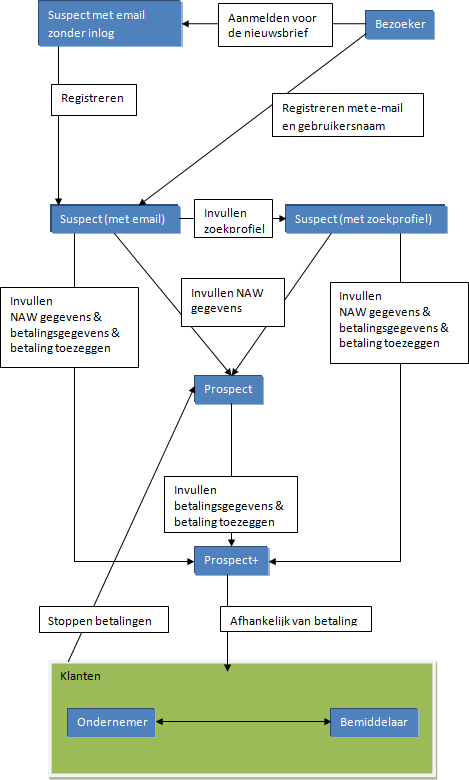 Figuur 6: Rollen workflowIn de volgende paragrafen is per rol beschreven wat deze precies inhoud.4.2.1.1. SuspectTabel 1: Rol suspect4.2.1.2. ProspectTabel 2: Rol prospect4.2.1.3. Klant (Ondernemer)Tabel 3: Rol klant (ondernemer)4.2.1.4. Klant (Bemiddelaar)Tabel 4: Rol klant (bemiddelaar)4.2.1.5. BeheerderTabel 5: Rol beheerder4.2.2. Functionaliteit versus rollenIn “Tabel 6: Functionaliteit per rol / gebruiker” wordt er weergegeven welke functionaliteiten gebruikt kunnen worden door de verschillende gebruikers (op basis van de rol die aan ze toegekend is). Door dit schema is het eenvoudig overzicht te houden wat betreft functionaliteiten en gebruikersrollen.Tabel 6: Functionaliteit per rol / gebruiker4.2.3. KanttekeningSommige wensen / eisen zijn subjectief en afhankelijk van de personen waarmee gepraat is, wordt dit concreet gemaakt. Dit kan echter ook niet anders, omdat er nog niet een helder idee was hoe het geheel eruit ging komen te zien en er geen vergelijkbaar product bestaat. Het is een zoektocht naar oplossingen die het beste passen voor Insolvensys. Dit is in eerste instantie een kans, aangezien de markt een dergelijk product nog niet heeft. Echter is het aan de andere kant ook een bedreiging, je niet weet hoe het product zal vallen bij de doelgroep.4.3. Onderzoek CRM pakkettenTijdens het realiseren van het functioneel ontwerp kwamen we er achter dat sommige taken beter door een standaard pakket afgehandeld kon worden, dan het zelf te schrijven. We liepen tegen het probleem aan met welk CRM pakket er gewerkt zou moeten worden. Verschillende CRM pakketten bieden andere (speciale) functionaliteiten aan. Hier moest dus onderzoek naar gedaan worden. Het advies wat uit dit onderzoek zou komen, zou invloed hebben op welk pakket er gebruikt moet gaan worden om de backend te verzorgen. De criteria waren gebaseerd op wat er op dat moment bekend was vanuit het functioneel ontwerp. Op dat moment moest er al over het één en ander nagedacht worden betreft technische eisen die voor de implementatie in een later stadium belangrijk zou kunnen zijn. Op internet en op basis van persoonlijke ervaringen werd vervolgens een aantal CRM pakketten geselecteerd en onderworpen aan de set met criteria die eerder waren opgesteld. Onderstaand een korte introductie van de CRM pakketten die geselecteerd zijn. Voor de volledige omschrijvingen en motivatie waarom juist deze CRM pakketten geslecteerd zijn, verwijs ik u naar “Bijlage 3: Keuze CRM”.4.3.1. BaseNetBaseNet CRM is een closed source CRM pakket wat ontwikkeld is door het gelijknamige bedrijf BaseNet. Naast de basis CRM functionaliteiten bieden zij verschillende brancheoplossingen en integratieoplossingen aan. Voorbeelden van brancheoplossingen zijn; makelaardij, advocatuur of consultants. Voorbeelden van integratieoplossingen zijn: een telefonie koppeling, webshop integratie en urenregistratie. BaseNet is uitsluitend via het internet te benaderen.4.3.2. SugarCRMSugarCRM is een open source CRM pakket. Dit pakket kent 2 versies. Een betaalde versie en een onbetaalde versie. De open source versie biedt functionaliteiten die eveneens in de betaalde versie zitten, echter heeft de betaalde versie iets meer functionaliteiten en wordt aan deze versie professionele support geleverd. Beide versies zijn uitsluitend via het internet te benaderen.4.3.3. Microsoft Dynamics CRM 4.0Microsoft Dynamics CRM 4.0 is een CRM pakket wat ontwikkeld is door Microsoft. Dit closed source CRM pakket biedt een hoop geavanceerde mogelijkheden. Dit CRM pakket is in meerdere varianten te verkrijgen. Zo kan er gekozen worden voor een eigen licentie, waardoor het mogelijk is om zelf uitbreidingen te schrijven voor het pakket. Ook kan er gekozen worden voor een SaaS variant. Deze wordt dan gehost bij derden of bij Microsoft zelf, waardoor de toegang uitsluitend via het internet gebeurd en het niet mogelijk is om eigen uitbreidingen te maken. Microsoft Dynamics CRM 4.0 biedt uitstekende integratie mogelijkheden met al zijn bestaande Office producten. Zo is het mogelijk om vanuit Outlook direct in het CRM pakket te werken, waardoor het CRM pakket op verschillende manieren te benaderen is.4.3.4. vTiger CRMvTiger is een open source CRM pakket. vTiger claimt dat het een ideaal CRM pakket is voor kleine en middelgrote bedrijven. Naast de standaard functionaliteit is het mogelijk om dit pakket makkelijk en eenvouding naar eigen eisen / wensen in te richten. Via verschillende plugins is het mogelijk om het CRM pakket ook via deze wegen te benaderen en te gebruiken.4.3.5. Salesforce CRMSalesforce CRM is een closed source CRM pakket. Dit CRM pakket kan alleen maar via het internet benaderd worden. Het betreft een Saas oplossing. Naast de standaard functionaliteiten, biedt dit pakket de mogelijkheid voor ontwikkelaars om zelf uitbreidingen te ontwikkelen.4.3.6. AdviesOp basis van deze uitkomsten is een advies geformuleerd voor de klant, die daaropvolgend zijn goedkeuring gaf om het advies op te volgen. Het gekozen CRM pakket betreft Microsoft Dynamics CRM 4.0. In “Tabel 7: Onderzoek CRM pakketten” is weergegeven hoe dit resultaat eruit ziet en op basis van welke criteria het geselecteerde pakket is gekozen.4.3.7. KanttekeningDe beoordeling van de CRM pakketten op basis van de criteria is altijd subjectief. Helemaal objectief kunnen dit soort onderzoeken niet zijn, echter heb ik veel moeite gedaan om dit zo objectief mogelijk te maken en te houden. Dit heb ik geprobeerd door te kijken naar welk pakket er het beste scoort op het te vergelijken punt, om vervolgens de andere CRM pakketten hiermee (onderling) te vergelijken.Tabel 7: Onderzoek CRM pakkettenBerekeningDit is uitstekend uitgeregeld					: 3 punten.Dit is prima geregeld						: 2 punten.Dit is aardig geregeld/Dit zou gerealiseerd kunnen worden	: 1 punt.Dit zit er niet in/ niet goed geregeld				: 0 punten.4.4. Onderzoek betaalservice(s) gebruikIn de initiatie fase werd de beslissing genomen welke betaalservices er gebruikt gingen worden en hoe dit ongeveer vormgegeven zou moeten worden in de applicatie (dit staat in het functioneel ontwerp). De volgende, meest logische, stap was hoe we die betaalmogelijkheden gaan integreren in de applicatie (op technisch gebied). IDeal bijvoorbeeld heeft een vaste set aan regels en patronen als het gaat om een betaling realiseren. Deze regels zijn dan ook onderzocht en getest om te kijken hoe dit gebruikt moet worden binnen de applicatie en architectuur. Zo zit je met het 4-partijen model waar je rekening moet houden (zie “Figuur 7: 4-partijen model”). Eén van de opvallendste dingen hierbij is dat je als gebruiker van het IDeal service systeem (ook wel Acquirer of Acceptant genoemd), verantwoordelijk bent voor de status van de betaling die je “uitbesteedt” aan IDeal. Dit vergt een stukje asynchroniteit van de applicatie, wat nader toegelicht wordt onder het kopje “4.5. Technisch ontwerp”.Figuur 7: 4-partijen model4.5. Technisch ontwerpOp basis van de initiële applicatieonderdelen, de te gebruiken betaalservices en het Microsoft Dynamics CRM pakket, moest er een document geschreven worden, waarin uitgewerkt staat hoe dit samen het beste kan werken. Hierdoor kwamen enkele knelpunten aan het licht:Het was functioneel niet gewenst om alle gegevens alleen maar op 1 systeem op te slaan. Dit omdat er hierdoor een afhankelijkheid wordt gecreëerd tussen de verschillende systemen. Mocht er onverhoopt 1 systeem wegvallen (hiermee bedoelen we de web applicatie en het CRM systeem), dan zal de webapplicatie ook niet (goed) meer werken. Dit probleem kwam in de initiatie fase al wel ter sprake, echter kwam dat punt nu pas echt om de hoek kijken.Doordat er sommige gegevens dubbel opgeslagen moeten worden, kwam de vraag of we sommige gegevens wel of niet mochten bewerken in het CRM pakket. Dit omdat ik dan ingewikkelde synchronisatie processen moet gaan uitvoeren om overal dezelfde en meest recente gegevens te hebben. Daarom is er een schema gemaakt waarin staat, welke gegevens waar worden opgeslagen.Tijdens het realiseren van het technisch ontwerp is veel getest met de ontwikkel en applicatie omgeving, zodat er kennis kon worden opgedaan hoe sommige zaken in .NET werkten en hoe dit geïntegreerd zou moeten worden in het geheel.  “Figuur 8: Communicatie Insolvensys en CRM” geeft makkelijk en overzichtelijk weer hoe gebruikers met de verschillende applicaties omgaan. Zo kunnen sommige gebruikers (denk hierbij aan de administrator) gebruik maken van zowel het CRM als de website Insolvensys. Ook geeft onderstaand figuur weer hoe de gegevens via het SOAP protocol onderling uitgewisseld wordt. Voor de gehele uitwerking van het technisch ontwerp verwijs ik u naar: “Bijlage 4: Technisch ontwerp”.Figuur 8: Communicatie Insolvensys en CRM4.5.1. Polling IDealEen uitleg van polling; de definitie van Wikipedia: “Polling is in de computertechniek één van de methoden om de in- en uitvoer te verzorgen. Bij polling controleert de software zelf met een vast interval of er op een in- of uitvoerapparaat nieuwe gegevens te lezen of schrijven zijn” (Wikipedia Polling).Wanneer er een daadwerkelijk betaling plaats zal vinden, dient er als gebruiker (in dit geval ontwikkelaar) van IDeal zelf voor de afhandeling van de betaling gezorgd te worden. Dit is prima te realiseren met de documentatie die beschikbaar is bij ING (dat is de gekozen PSP, betreft IDeal). Je wordt weggeleid van de site (Insolvensys), naar de door de klant geselecteerde bankportaal (betaalpagina van de betreffende bank), waar de klant vervolgens met zijn eigen vertrouwde betaalomgeving de betaling af kan ronden. Dit is een lineair proces. Echter wanneer er gekeken wordt naar het ophalen van de status van de betaling bij het IDeal platform, dan zien we dat dit asynchroon gebeuren moet. Een status update aanvragen bij het IDeal platform kan gebeuren wanneer een klant is weggeleid naar zijn betaalomgeving, of op een later tijdstip indien er nog geen eindstatus terug is gekomen, bij een status check van IDeal.Figuur 9: Database ontwerp4.5.2. Database ontwerpIn “Figuur 9: Database ontwerp” staat het database ontwerp welke weergeeft hoe een betaling opgeslagen zou moeten worden. Het leuke is dat er een duidelijk onderscheid wordt gemaakt tussen betaling en een transactie. Een betaling is niet gegarandeerd. Transacties zijn dat wel. Dit omdat het mogelijk moet zijn om in de toekomst met credits te kunnen “betalen”. Credits zou binnen Insolvensys worden gezien als een betaalmiddel om verschillende producten af te kunnen nemen (denk hierbij aan rapporten of andere extra gegevens). Er dienen dan dus al eerder credits gekocht te worden om deze later te kunnen spenderen. Dat spenderen van de credits heeft dan alleen te maken met transacties en niet zozeer meer met een betaling. Hierdoor kan voor een ontwikkelaar, maar ook voor de mensen die gebruik maken van het systeem, duidelijk een onderscheidt gemaakt worden tussen transacties en betalingen. Tevens wordt bij transacties ook bijgehouden wanneer bijvoorbeeld het abonnement verloopt.Figuur 10: Klassen diagram4.5.3. Klassen diagramIn “Figuur 10: Klassen diagram” wordt het klassen diagram ontwerp dat gebruikt ging worden voor Insolvensys getoond. In dit model is het database ontwerp terug te zien. Dit komt doordat Montfoort IT een Framework heeft dat een database ontwerp om kan zetten naar een object representatie. Dit is natuurlijk erg handig en makkelijk, aangezien je als ontwikkelaar op deze manier niet zelf de verbinding naar de database hoeft te verzorgen.4.6. Realisatie applicatie4.6.1. Realisatie databaseHet realiseren van de database was relatief eenvoudig. Het ontwerp was al goed uitgedacht en daar zijn dus niet al te veel veranderingen doorgevoerd. De bankgegevens worden niet op database niveau opgeslagen maar op code niveau. Dit werkt veel sneller dan iedere keer alle beschikbare banken uit de database op te halen. Banken met hun bijhorende bankcode veranderen toch vrijwel niet (de laatste wijzigingen waren van 2007), waardoor dit alleen maar onnodige acties zijn. Andere technieken zoals opslag in de database of caching waren ook een mogelijkheid, echter heb ik voor de hierbovengenoemde techniek gekozen.4.6.2. Realisatie betalingen met IDeal4.6.2.1. PollingBij het opslaan van een betaling wordt er op basis van de geselecteerde betaalmethode (IDeal in dit geval) een IDeal betaling aangemaakt. Vervolgens wordt er voor die betreffende IDeal betaling een nieuw proces opgestart. Dit proces is vervolgens verantwoordelijk voor het ophalen en bijwerken van de status bij IDeal (dit gebeurt asynchroon van de rest van de applicatie). Door dit voor iedere IDeal betaling te doen, zorg je ervoor dat de applicatie niet blijft hangen en garandeer je dat de betalingstatus bij IDeal altijd wordt opgehaald. Een status van IDeal kan bijvoorbeeld ook zijn: “Time-out”, die krijg je wanneer je te lang over je betaling bij IDeal hebt gedaan. Er zit een verloop datum en tijd op een betaling van IDeal. Op basis van dat laatste gegeven wordt bepaald wanneer het polling mechanisme actief moet worden om vervolgens de betalingstatus op te halen bij IDeal.Figuur 11: Asynchrone polling IDeal4.6.3. Factuur generatie en opslagDoor gebruik te maken van een externe pdf generator was het relatief eenvoudig om een pdf document dynamisch op te bouwen en deze vervolgens op te slaan. Door de PDF generator is het bijvoorbeeld mogelijk om vanuit code een PDF document te genereren. De opzet en implementatie is op dezelfde manier gerealiseerd als  dat van IDeal en CRM. Dit zodat er in de toekomst makkelijk over gegaan kan worden naar een andere PDF generator. Aan het gebruik van de PDF generator zaten echter wel beperkingen, dit omdat het ging om een gratis versie die door ontwikkelaars gebruikt kon worden. “Figuur 12: Voorbeeld factuur Insolvensys” geeft weer hoe zo’n gegenereerde factuur eruit ziet. Verder wordt de factuur meteen opgeslagen. Dit gebeurt op de volgende manier: de PDF wordt gegenereerd en dynamisch weggeschreven naar <vooraf ingesteld beginpad>/<klantID>/factuur<factuurID>.pdf . Een voorbeeld hiervan is als volgt: C:/Insolvensys/5/factuur5.pdf . Hierdoor realiseer je dat alle facturen netjes in een eigen klanten mapje komen te staan. Zie “Bijlage 6: Voorbeeld factuur” voor een grotere afbeelding van “Figuur 12: Voorbeeld factuur Insolvensys”.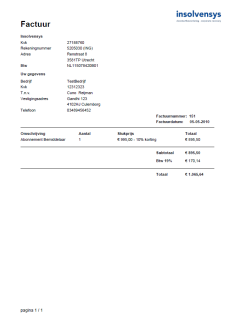 Figuur 12: Voorbeeld factuur Insolvensys4.6.4. Webservice CRMVia de webservice van het CRM pakket is het mogelijk om gegevens van en naar het CRM pakket te sturen. Hier wordt dan ook veelvuldig gebruik van gemaakt. Er zijn wrapper klassen gemaakt om dit zo makkelijk en dynamisch mogelijk te maken. Een wrapper kan je definiëren als een schil om de vrucht. In dit geval is de vrucht het Microsoft Dynamics CRM 4.0 pakket. Hierdoor kan in de toekomst makkelijk geswitched worden tussen CRM systemen indien dit wenselijk is. Je kan de vrucht vervangen, echter wel dezelfde schil gebruiken. Om te kunnen testen met het CRM pakket heb ik een server ingericht waarop het CRM pakket geïnstalleerd is. Hierdoor is het mogelijk om intern te kunnen testen en alvast gebruik te maken van de vele functionaliteiten die het CRM pakket standaard biedt. Ook is de workflow binnen het CRM pakket grondig bekeken. Het CRM pakket biedt erg veel functionaliteit. Via de webservice zijn vrijwel alle acties die je via de User Interface zou kunnen uitvoeren, ook uit te voeren. Echter is wel altijd in ons achterhoofd gebleven dat het gaat om een standaard pakket, waar niet aan de code gekomen mag worden (wat wel mogelijk is; door het op een eigen server te installeren). Het was de bedoeling om gebruik te maken van het Microsoft Dynamics CRM 4.0 pakket dat gehost wordt bij een externe partij en dit vervolgens als dienst af te nemen. Door gebruik te maken van deze (door een externe partij geleverde) dienst zou de oplossing vele malen voordeliger zijn in plaats van zelf een licentie kopen en zelf de server onderhouden. Op dit soort omgevingen is het echter niet geoorloofd om eigen geschreven code (plugins) uit te voeren. Je kan namelijk via de standaard user interface van Microsoft Dynamics CRM 4.0 al heel veel voor elkaar krijgen (zelf gemaakte entiteiten, formulier aanpassingen).4.6.5. Implementatie CRMDe implementatie van het CRM pakket ging voorspoedig. Via de standaard user interface van het Dynamics CRM pakket is het mogelijk om formulieren te verbouwen naar hoe de klant de gegevens graag gerepresenteerd zou willen zien. De aanpassingen kunnen zonder veel ervaring met Dynamics gerealiseerd worden. Verder is er gekozen voor de standaard interface van het pakket. Dit omdat in eerste instantie toch alleen de administrator hiermee gaat werken. In “Figuur 13: CRM wijzig interface” wordt er weergegeven hoe verschillende schermen door middel van de standaard interface van Microsoft Dynamics aangepast kunnen worden.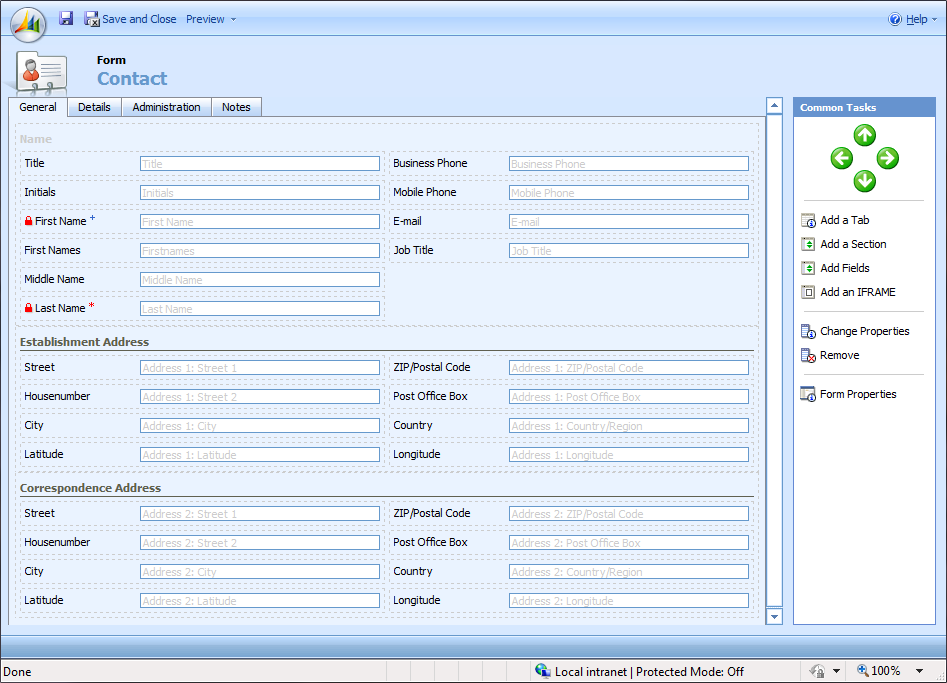 Figuur 13: CRM wijzig interface4.6.6. Notificatie verloop abonnementenDoor gebruik te maken van een service die op een vast tijdstip wordt uitgevoerd, kan er vastgesteld worden of een abonnement verloopt. Een abonnement verloopt pas wanneer de laatste verloopdatum bereikt dreigt te worden. Een klant kan meerdere abonnementen gekocht hebben, waardoor het kan dat de laatste verloopdatum pas over 2 jaar zal zijn. De notificatie service wordt aangeroepen via een speciaal mechanisme. In “Figuur 14: Notificatie service opzet” staat dit schematisch getekend. De server roept door middel van de ingebouwde “Task Scheduler”, dat ingebouwd is in een Windows server, een programma aan die een service aanroep uitvoert. In dit geval is dit natuurlijk de notificatie service (andere toepassingen zijn door dit mechanisme goed te realiseren). Waarop vervolgens de service wordt uitgevoerd en indien nodig een mail naar een klant wordt gestuurd met daarin de notificatie dat zijn/haar abonnement over een aantal dagen zal verlopen (nu gebeurt dit 31, 14 en 7 dagen voor de verloop datum).Figuur 14: Notificatie service opzet5. Conclusie / Evaluatie5.1. ConclusieDe opdracht was om een uitbreiding te ontwikkelen op een bestaand informatieplatform, waarmee het mogelijk is om te kunnen betalen met de meest makkelijke en door gebruikers geaccepteerde betaalomgeving(en). De oplossing moet mogelijk maken dat klanten zich kunnen aanmelden en “verleid” worden om een abonnement af te nemen en vervolgens een betaling kunnen doen om zichzelf toegang te verschaffen tot de gegevens.Allereerst is er een plan van aanpak opgesteld. Hierin staat beschreven dat er eerst onderzoek verricht moet worden naar bijvoorbeeld betaalservices, welke beschikbaar zijn op de markt en welke het meest gebruikt en geaccepteerd worden door gebruikers. Ook werd duidelijk dat het project de volgende producten zou opleveren: een functioneel ontwerp, een CRM advies, een technisch ontwerp, een scriptie en een werkend (eind)product / werkende eindproducten.Het functioneel ontwerp bevat procesontwerpen, hoe verschillende processen binnen de betaling er uit moet komen te zien. Tevens zijn daarbij schermontwerpen opgenomen en is de rollen structuur uitgedacht voor het gebruik van Insolvensys.Betreffende het advies voor een CRM pakket is gekozen voor; Microsoft Dynamics CRM 4.0. Dit pakket voldeed aan alle criteria die er aan het te kiezen CRM pakket gesteld werden.Ook naar het gebruik van de gekozen betaalservices moest gekeken worden. IDeal omvat veel regels waar je als gebruiker van het IDeal platform rekening mee moet houden.Het technisch ontwerp bevat de technische handvaten voor het realiseren van de applicatieonderdelen. Een database ontwerp en een klassendiagram zijn hier een onderdeel van.Na het ontwerpen van de verschillende projectonderdelen is er begonnen aan de implementatie daarvan. Alle onderdelen werden na elkaar ontwikkeld. Hierbij werd er in kleine iteraties gewerkt, als een deel af was, dan werd dit (en het geheel) getest om vervolgens een volgend onderdeel te implementeren.De applicatieonderdelen functioneren zeer goed. Dit kan gezegd worden, omdat het al in de productie omgeving ingezet is en zichzelf aan het bewijzen is.Montfoort IT heeft mij de ruimte geboden om mijzelf te kunnen ontplooien, waaronder de inhoudelijke kennis en toepassing van C# in combinatie met ASP.NET. Daarnaast is het een zeer gezellige tijd (geweest) waar de sfeer mij erg beviel.5.1.1. Deelvragen5.1.1.1. Welk betaalsystemen/technieken moeten er gebruikt worden.Er is gekozen voor 2 verschillende betaalsystemen. Dit is IDeal en ‘handmatig overboeken’.5.1.1.2. Welk CRM systeem wordt er gebruikt.Er is gekozen voor het Microsoft Dynamics CRM 4.0 pakket. Dit CRM pakket voldoet het beste aan alle gestelde criteria die aan een CRM pakket gesteld werden.5.1.1.3. Waar worden welke gegevens opgeslagen.Dit verschilt, sommige gegevens worden zowel in de database van Insolvensys als in het CRM pakket opgeslagen. Terwijl sommige gegevens alleen in het CRM pakket worden opgeslagen.5.1.1.4. Hoe krijgen klanten / potentiële klanten verschillende gegevens en functionaliteiten te zien en in welke stadia.Dit ligt er aan in welk stadia van de applicatie je je bevindt en wat voor type gebruiker je op dat moment bent. Zo mogen suspects bepaalde gegevens niet zien. Terwijl sommige andere gegevens juist wel weer zichtbaar zijn voor hen. Zie voor het overzicht wat welke rol inhoud en wat ze wel/niet mogen: “4.2.1. Rollen”.5.2. Evaluatie5.2.1. ProcesgangHet proces is naar mijn mening een iteratief proces. Door veel met de klant te overleggen werden het doel en de inhoud van de opdracht steeds duidelijker. Door makkelijk en snel met de klant(en) te overleggen, was het mogelijk om snel iets voor elkaar te krijgen. Je hoefde bijvoorbeeld niet vier andere mensen te raadplegen, toestemming te krijgen of andere informatie te hebben. De korte lijnen maakten het erg makkelijk om problemen en andere bijkomstigheden snel te vragen of uit te leggen waarop vervolgens weer snel een oplossing bedacht kon worden. Echter doordat de samenwerkende klant een hoop eisen / wensen had, was het soms onduidelijk hoe dit vervolgens gemaakt zou moeten worden, waardoor bijvoorbeeld benamingen of teksten (waarvan in een eerder stadia al besloten was hoe het ongeveer genoemd zou worden of eruit zou komen te zien), gewijzigd moesten worden. Dit wordt (als het veelvuldig gebeurd), erg demotiverend. In het achterhoofd houdend dat het allemaal bij zal dragen aan een succesvol product is dat niet erg! Tevens is het een nieuw product dat in de markt gepositioneerd moet worden. Ook had niemand (bij Insolvensys evenals MontfoortIT) echte internet marketingervaring, waardoor het soms lastig was om de juiste beslissingen op de juiste momenten te nemen.5.2.2. ProductWanneer er gekeken wordt naar de opgeleverde producten, dan denk ik dat het product echt geslaagd is. Gedurende de hele projectperiode werd zoveel mogelijk gestreefd naar een bruikbaar en goed getest (eind)product. Het eindproduct is al in gebruik genomen. De ervaring van gebruikers is erg positief, wat betekent dat het product duidelijk geslaagd is betreft ontwerp, bruikbaarheid en implementatie. Het product is zo opgezet, dat het in de toekomst makkelijk aan te passen of te wijzigen is.In de laatste fase van het project werd besloten om (nog) niet het CRM pakket in te zetten. De prijs voor een productie omgeving was toch wat aan de hoge kant in relatie met de hoeveelheid gebruikers en efficiëntie waarmee het gebruikt gaat worden door de administrator en mogelijk bemiddelaars. Alle gegevens worden nu opgeslagen in de lokale database van Insolvensys. Mocht het CRM later toch ingezet worden, dan worden automatisch gegevens ook opgeslagen in het CRM pakket.Het product is nog steeds in ontwikkeling. Doordat niemand echt goed weet hoe een betaal scherm eruit moet komen te zien is dit altijd naar eigen inzicht het beste geïmplementeerd. Een internet marketing specialist zou hier eens naar kunnen kijken of dit ook de makkelijkste en beste manier is hoe het product aan de man gebracht wordt. Ook zouden er echte eindgebruikers uitgenodigd moeten worden, om ze vervolgens achter de website te zetten en te observeren of ze ten eerste met de functionaliteiten kunnen werken en ten tweede bruikbare en nuttige feedback over de site te ontvangen.5.2.3. BegeleidingVanuit Montfoort IT en Insolvensys heb ik op zowel technisch als organisatorisch gebied goede begeleiding gehad. Omdat er veel kennis aanwezig was over het .Net framework, C# en alle andere technieken die daarbij komen kijken, heb ik een flinke sprong kunnen maken qua kennis. Montfoort IT legt duidelijk het accent op eigenverantwoordelijkheid. Dit hield in dat deadlines en afspraken naar eigen inzicht ingepland en gerealiseerd moesten worden. Vanuit Insolvensys is ook veel input gekomen, waardoor het mogelijk was om de opdracht succesvol in te vullen.De begeleiding die ik vanuit school gekregen heb, bestond uit een aantal voortgangsgesprekken en (telefonische) feedback momenten met mijn docentbegeleider. Dit heeft me geholpen om een realistisch plan van aanpak op te stellen en uiteindelijk een scriptie op te leveren waarin de gehele opdracht duidelijk aan bod komt.Op het gebied van begeleiding concludeer ik dat dit erg goed verlopen is. Ten eerste doordat de gewenste eindresultaten opgeleverd zijn. Ten tweede door het (begeleidende) proces naar die eindresultaten.Bronvermelding / Geraadpleegde literatuurLiteratuurING IDeal Advanced Reference Guide .NET NL Versie 2.2, September 2009- Gebruikt als naslagwerk voor voorwaarden van het IDeal platform en voor de meegeleverde tools van ING. -UML in 24 uur, Joseph Schmuller – ISBN: 90-395-1344-9- Gebruikt als naslagwerk voor het realiseren van klassen en andere UML diagrammen. -Microsoft Dynamics CRM version 4.0 Unleashed, Marc J. Wolenik & Damian Sinay - ISBN: 0-672-32970-0- Gebruikt als naslagwerk voor de werking van het Microsoft Dynamics CRM 4.0 pakket. -WebsitesMontfoort IT Website - 		http://www.montfoort-it.nlWikipedia Polling - 		http://nl.wikipedia.org/wiki/Polling_(techniek)Microsoft MSDN Library - 	http://www.msdn.comVerklarende woordenlijstCRM - 		Customer Relationship ManagementWKO - 		Warmte Koude OpslagSaaS - 		Software as a ServiceSOAP - 		Simple Object Access ProtocolPSP - 		Payment Service ProviderNAW - 		Naam Adres WoonplaatsOpen source - 	De programmatuur is zichtbaar voor iedereen. Open source is het tegenovergestelde van closed software.Closed source - 	De programmatuur is niet zichtbaar voor derden.Betaalservice mogelijkhedenPayPalMogelijkhedenMeteen starten met betalingen ontvangen – geen aanvraagprocedure.Geen technische kennis nodig.Mogelijkheid om eigen kleuren en logo's te gebruiken op betaalpagina van PayPal. Uw klant kan dan in een vertrouwde omgeving betalen.Uitstekende klantervaring: snel en makkelijk online betalen.Sterke beveiliging tegen fraude: geavanceerd fraudesysteem gespecialiseerd in online betalingen, transacties gebeuren op beveiligde PayPal-pagina’s.Enkel kosten ontvangen transacties, dus geen maandelijkse kosten, opstart- of annuleringskosten.Betalingen accepteren uit 190 landen en in 19 verschillende valuta.Directe creditcardbetalingen mogelijk, zonder dat uw klant meteen een PayPal-rekening hoeft te openen.Extra opties: ontvangen van betalingen voor abonnementen, microbetalingen, donaties of cadeaubonnen verkopen.KostenGoogle CheckoutMogelijkhedenAlles zit in Google. Dit kan je zien dat er ‘lokaal’ niks bij wordt gehouden, maar allemaal door Google wordt bijgehouden. Verschillende opties mogelijk met Google Checkout.Requesting Payment by Email InvoicesBest for: Use this option if you don't have or need an online store. Adding Buy Now Buttons to your SiteAdding a Checkout Store Gadget to your SiteBest for: Works on your personal website. A good choice if keeping track of your inventory in a Google Docs spreadsheet sounds appealing.Adding a Checkout Shopping Cart to your SiteBest for: Your own website.Carts not from GoogleIntegrating your Custom Shopping Cart with Google CheckoutGoogle account gegevens vereist.Geen bank gegevens, alleen Creditcard KostenGeeniDealMogelijkhedenWie internetbankiert bij een van de deelnemende banken kan iDEAL direct en gratis gebruiken. Het is niet nodig zich daarvoor te registreren, bestanden te downloaden of een account aan te maken.Er zijn 10 miljoen potentiële klanten die al iDEAL direct en gratis kunnen gebruiken. Zij maken immers al gebruik van internetbankieren bij ABN AMRO, ASN Bank, Fortis, Friesland Bank, ING, Rabobank, SNS Bank en SNS Regio Bank.Uw klanten betalen op een vertrouwde, veilige en makkelijke manier gewoon in hun eigen internetbankieromgeving.Een betaling met iDEAL is gegarandeerd en niet storneerbaar.U ziet direct of de betaling is gelukt, zodat levering meteen kan plaatsvinden.Uw klanten kunnen zowel zakelijke als particuliere transacties met iDEAL afrekenen.Goede API’s beschikbaar om iDEAL aan te spreken met eigen code.KostenVerschilt per PSP (Payment Service Provider).ABN AmroOp afspraak en nader overeen te komen.INGFortisNeosPay: InternetkassaWat: Voor het gemakkelijk en veilig koppelen van de webwinkel aan betaalmethoden. Naast iDEAL ook vele andere (internationale) betaalmethoden mogelijk zoals Visa, MasterCard, Bancontact Mister Cash, American Express, Maestro, DinersClub, Machtigingen, PayPal enz.Excl BTW.weDEAL: iDEALWat: iDEAL is de nieuwe veilige betaalmethode in Nederland waarbij consumenten die beschikken over internetbankieren online kunnen betalen. Momenteel doen Fortis, Rabobank, ABN AMRO, ING/Postbank en SNS mee, een totaal van 9 miljoen consumenten.RabobankMulisafepay** Het aanbieden van deze betaalmethode kan na goedkeuring van het riskmanagement.*** Afhankelijk van de gekozen vorm worden maandelijks minimaal 1000 transacties tegen € 0,10 afgerekend of 300 transacties tegen € 0,15 (dit is exclusief de hierboven vermelde financiële kosten). (Respectievelijk € 100,00 of € 45,00 maandelijkse kosten).Pay per CallMogelijkhedenBetaling per call aardig te implementeren via PSP’s.Makkelijk per uur afrekenen. Daarna geen toegang meer verschaffen  tot de site.KostenVerschilt per PSP.Echter wel beperkt aanbod aan PSP’s.Complexe opzet van de website.Direct Visa / MastercardKunnen betalen via je master en / of creditcardKostenImplementatie + overeenkomen met banken voor afhandeling.Vooraf overmakenDirect geld op je rekening.KostenGeen. Echter zit er door de (handmatige) controle hier toch indirecte kosten aan vast. De controle van het overgeschreven bedrag en de registratie ervan in je systeem kost tijd.InleidingDoor te kijken naar hoe andere (vergelijkbare) sites het bestel/betaal proces hebben ingericht is duidelijk geworden hoe dit (deel)proces het beste ingericht kan worden. Zo zijn een aantal functionaliteiten duidelijk terug te vinden in het “standaard” proces, echter andere functionaliteiten zijn hier niet in terug te vinden.AchtergrondenInsolvensysOp het moment is Montfoort IT bezig met het ontwikkelen van een product in samenwerking met Insolvensys. Insolvensys is een bedrijf dat hun klanten (dit kunnen verschillenden “soorten” klanten zijn) adviseert bij mogelijke overnames van/of doorstart willen maken met een failliet bedrijf. Momenteel heeft Insolvensys een systeem die gebruik maakt van een database die deze faillissementen bijhoudt. Door Insolvensys wordt vervolgens extra informatie losgepeuterd bij verschillende instanties en registreren dit bij de al beschikbare gegevens. Hierop volgend wordt er geprobeerd een match te maken met klanten die hebben aangegeven geïnteresseerd te zijn in (specifieke) bedrijfsonderdelen in bepaalde branches en/of regio’s.Montfoort IT en Insolvensys zijn een samenwerkingsverband aangegaan om bovenstaande processen te verzamelen, te standaardiseren, te automatiseren en op een (betaald) platform voor verschillende klanten beschikbaar te maken. Zodat niet alleen de reeds bestaande klanten van Insolvensys hier gebruik van kunnen maken maar hierdoor een heel nieuw publiek aangesproken kan worden en het werk van Insolvensys op een veel grotere (geautomatiseerde) schaal kan worden toegepast. Zo’n dergelijk (match, service) product/platform dat voorziet in alle behoefte (van up-to-date informatie , het matchen van voorkeuren) t.b.v. het kopen en verkopen van bedrijfsonderdelen bestaat nog niet.Huidige statusDe eerste stadium van het product dat wordt gemaakt in samenwerking met Insolvensys is in de afrondende fase, wat zich voornamelijk kenmerkt door een (uitgebreide) informatievoorziening database met daarop een ‘bewerk’ User Interface. Hierop zal een platform neergezet worden dat deze data inzichtelijk maakt voor (mogelijke) klanten.Betrokken partijenMontfoort IT, dit is de ontwikkelende partij.Insolvensys, dit is de samenwerkende partij, deze zorgt voor de input en specifieke kennis m.b.t. de markt.Uiteindelijk de klanten van Insolvensys (en Montfoort IT), dit is de partij die het uiteindelijk gaat gebruiken en er voor gaat betalen.ProjectopdrachtProbleemstellingVoor de dienst Insolvensys moet in de toekomst betaald gaan worden. Evenals moet er betaald gaan worden voor specifieke gegevens (in de vorm van rapportages). Zowel het kunnen betalen voor de dienst als het tonen van specifieke gegevens in de vorm van rapportages bestaat nog niet.DoelstellingEr moet binnen de gestelde tijd van 01 februari 2010 tot en met 26 Juni 2010 een geïmplementeerde betaalmodule en een rapportage tool gerealiseerd worden wat voldoet aan de vooraf opgestelde eisen. Tevens moet de gegevens vastgelegd worden in een CRM systeem. Hierdoor kunnen mensen zich registreren en betalen voor de dienst.OpdrachtBouw een geïntegreerde betaal service, doormiddel van een backend systeem waar klantgegevens, bestellingen, producten, etc. wordt bijgehouden.ProjectgrenzenKijkend naar wat er van de functionaliteiten gevraagd wordt, moet er een keuze gemaakt worden uit functionaliteiten die binnen of buiten het gestelde projectkader vallen.Wat valt binnen de opdrachtKlanten registratie en activatering op basis van gegevens.Kunnen betalen volgens een te selecteren betaalmethode.Transacties kunnen bekijken (zowel admin als klant).Alle klant gegevens kunnen bekijken (admin functie).Eigen klantgegevens kunnen bewerken.Wachtwoord kunnen wijzigen/opnieuw aanvragen.Een administratie om handmatig overgeboekte bedragen door te voeren in de ’order’-administratie.Het bekijken van alle orders (met hun statussen).Wat valt buiten de opdrachtHet selecteren van het punt waarop er betaald zou moeten gaan worden (de input) voor het hele registratie/betaalproces.Een notificatie systeem om abonnementen up-to-date te houden.Het spenderen van mogelijk credits of andere producten.‘Eigen’ contacten kunnen importen (voor de bemiddelaars).WorkflowsLegendaOverzichtRegister customerRegister orderPayOrder completionUsecasesGedefinieerde usecasesAfhankelijkheidsdiagramOntwerpActorenInleidingActoren zijn de gebruikers die een rol spelen binnen de scope van het project. Er wordt een overzicht van de gebruikers gegeven en per gebruiker gespecificeerd wat de gebruiker doet en wat zijn werkzaamheden in het systeem voornamelijk zullen zijn.Actoren InsolvensysKlantenBemiddelaarBeheerderRollenUsecases – actorenBeheerderKlant - MBIKlant – OndernemerKlant – Private InvesteerderBemiddelaarWorkflowsLegendaOverzichtProduct selectionRegister customerRegister orderPayOrder completionFormulieren1.  Login screen2. Select products Form3. Register Customer Form4. Register Customer completed Form5. Customer verified Form6. Overview products to buy Form7. Payment methods Form8. Order completion FormBetaling registrerenCustomer managementInvoice overviewTransaction overviewInleidingOp basis van het Functioneel Ontwerp moet er een keuze worden gemaakt in welk pakket deze gegevens moeten komen te staan. Op basis van functionele alsmede technische eisen die er aan het pakket gesteld worden, zal een pakket geadviseerd worden. Hiervoor gaan we verschillende CRM systemen naast elkaar zetten en zullen we vergelijken welk pakket er het meest overeenkomt met de gestelde eisen.Vragen vanuit het projectTechnische criteriaVerbinding maken met het CRM pakket via SOAP webservices.Om je gegevens ergens anders dan je eigen website of applicaties te gebruiken is het erg gemakkelijk om bij deze gegevens te komen via een standaard transport protocol.Het weergeven van CRM gegevens in een zelf te maken frontend.Doormiddel van SOAP webservices moet het mogelijk zijn om gegevens vanuit het CRM pakket naar een web frontend te “transporteren”. Hierdoor is het mogelijk om de back office fysiek te scheiden met de wat de klanten te zien krijgen (frontend).CRM pakket via het web toegankelijk (web interface).Doordat heel Insolvensys draait als een webapplicatie is het handig/slim om het CRM pakket hier ook aan te laten sluiten. Hierdoor is alles wat iedere gebruiker doet via het internet te realiseren.Het (gemakkelijk) aanpassen van onderdelen in het CRM pakket.Doordat Insolvensys in ontwikkeling is, is het belangrijk dat in de toekomst veel (standaard) onderdelen makkelijk aangepast kunnen worden.Het aanmaken/aanpassen van workflows binnen het CRM pakket.Door het bestel en abonnement proces moeten de gegevens gestructureerd vastgelegd worden. Echter veel functies kunnen vastgelegd worden binnen een CRM pakket, dit betekend dat er dan minder geprogrammeerd hoeft te worden, omdat het pakket zelf die handelingen kan doen (moet wel in 1e instantie gedefinieerd worden uiteraard).Validatie van gegevens zowel op de front-end als backend (CRM).Om gegevens zo compleet mogelijk te houden, is het belangrijk dat de gegevens die opgeslagen worden op zoveel mogelijk manieren worden gevalideerd. Inkomende gegevens moet worden gecheckt op gespecificeerde waarden, zodat je geen vervuiling krijgt in je data. Hierdoor zullen in de toekomst je workflows goed blijven werken en analyses van je gegevens zullen beter uitgevoerd worden en nauwkeuriger zijn.Het beheren van email binnen het CRM systeem.Doordat er veel mail verkeer met betrekking tot relaties plaatsvindt is het niet onlogisch om al dit verkeer vast te leggen in 1 systeem. Je zou graag een email geschiedenis bij willen houden, zodat je later kan zien wat er in het verleden is afgesproken of gebeurd is.Functionele criteriaHet systeem moet email kunnen versturen.Om het systeem zo efficiënt mogelijk te maken is het belangrijk om veel te automatiseren. Dit voorkomt fouten en is bovendien erg handig, simpelweg omdat je workflows dit kan verwerken .Klant/Contactgegevens moeten vast gelegd worden.Dit is eigenlijk de basis van een CRM pakket. Bedrijfsgegevens moeten binnen de applicatie worden vastgelegd voor verschillende doeleinden. Een belangrijk gegeven is hier dat een contactpersoon bij een andere contactpersoon kan horen (hoofdcontactpersoon of bemiddelaar).Taak gegevens moeten vastgelegd kunnen wordenHet is voor het betaalsysteem van belang dat wanneer men bijvoorbeeld een handmatige betaling verricht er een taak aangemaakt wordt bij de beheerder. Hierin staat dat hij zijn rekening in de gaten moet houden, omdat een klant heeft aangegeven om handmatig het bedrag over te schrijven op de rekening.Order/Factuur gegevens moeten vastgelegd kunnen worden.Hoewel dit geen standaard functionaliteiten is van een CRM pakket, is dit wel gewenst bij de keuze van een CRM pakket voor Insolvensys. Evanals het (gemakkelijk) genereren van rapporten met betrekking tot een order en of een factuur.De geschiedenis van iedere wijziging moeten standaard worden bijgehouden door het CRM pakket, tevens moeten deze ingekeken kunnen worden.Doordat zowel de beheerder als klanten gegevens aan kunnen passen wil je graag weten wie welke wijziging heeft doorgevoerd. Deze optie is geen must, maar zeker wel handig om in de toekomst klantbeheer gemakkelijk te laten verlopen.Onderlinge integratie moet zo optimaal mogelijk zijn met Office producten.Doordat er in toekomst ook financiële gegevens uit het CRM systeem moeten voortvloeien, is het daarom erg belangrijk dat de gegevens makkelijk geëxporteerd kan worden naar Office producten. Hierin kan dan verdere uitwerking van die gegevens plaatsvinden.KostenLage kostenDe kosten mogen niet te hoog zijn, simpelweg omdat het anders de kosten/baten verhouding niet klopt.Zo moet er gekeken worden naar mogelijke aanschaf kosten of naar mogelijke huurkosten. Ook de maandelijkse kosten moeten in kaart worden gebrach, dit doordat er  maar een beperkt aantal werknemers direct met het CRM zullen gaan werken. De rest van de interactie zal dus voornamelijk plaatsvinden op de webinterface. Hier ligt dan ook de primaire focus.Gekozen CRM SystemenBaseNet CRMBaseNet is een CRM pakket welke we tegenkwamen tijdens het oriënteren naar CRM pakketten. Tevens heeft Arjaan hier al een enige ervaring mee en ondersteund het pakket naar alle waarschijnlijkheid de meeste functies die wij in de vorm van criteria hebben opgesteld.Korte samenvatting vanuit BaseNet zelf.“Beheer efficiënt en effectief uw relaties. Voorkom dubbele relaties in uw bestand. Met behulp van de relatiehistorie ziet u direct welke acties in het verleden hebben plaatsgevonden. Terugbeltaken en bijbehorende statussen zijn ook beschikbaar. Als u wilt weten waar de relatie zich bevind kunt u direct een routekaart bekijken en/of uitprinten. Door de koppeling met de postcodetabel werkt u altijd met correcte adressen. Door het toevoegen van kenmerken kunt u relaties typeren. Mailings kunnen eenvoudig op verschillende manieren verstuurd worden.”SugarCRMVoor de opleiding HBO Informatica, heb ik (Cuno Reijman) eerder met dit CRM pakket gewerkt. Dit pakket kent eigenlijk 2 versies. Een betaalde versie en een open source versie. Zo biedt de open source versie verschillende interessante functionaliteiten die je ook kan vinden in de betaalde versie. Echter heeft de betaalde versie iets m eer functionaliteit en (professionele) support. Door de ervaring met dit systeem en de bekendheid is het niet raar dat ook naar dit CRM pakket gekeken moet worden.Korte samenvatting vanuit SugarCRM zelf.“SugarCRM is rethinking how technology can help companies manage customer relationships. Sugar, the market leading commercial open source CRM application, delivers a feature-rich set of business processes that enhance marketing effectiveness, drive sales performance, improve customer satisfaction and provide executive insight into business performance. Supported by deep collaboration and administration capabilities that adapt to how your company operates, Sugar is delighting customers of all sizes across a broad range of industries.”Microsoft Dynamics CRMMicrosoft Dynamics CRM is een product van Microsoft. Er is reeds al kennis van dit systeem, wat de implementatie ervan in de toekomst zou kunnen versnellen.Korte samenvatting  vanuit Microsoft zelf.“Microsoft Dynamics CRM is beschikbaar als online software. CRM Online biedt u extra snelheid in de implementatie; immers uw omgeving wordt gehost terwijl u toch in staat bent uw CRM-software op te roepen vanuit Microsoft Office, een browser of een mobiel apparaat. CRM Online van Microsoft werkt uiteraard samen met Hosted Exchange van Microsoft-software.Customer relationship management (CRM) software is relevant voor bedrijven van iedere grootte. Echter, veel organisaties zien op tegen de kosten en complexiteit van de implementatie van een CRM-oplossing. Daarom staan 'online' CRM-oplossingen in groeiende belangstelling, omdat de software aangeboden wordt als een service via een externe provider. Deze oplossingen stellen organisaties in staat om de voordelen van software voor relatiebeheer, marketing en service te ervaren, zonder grote investeringen vooraf.Keuzes in online CRM-oplossingen zijn beperkt. Meestal wordt deze software aangeboden als 'one-size-fits-all' software, zodat specifieke branchekenmerken of bedrijfskenmerken niet mogelijk zijn en de organisatie haar unieke karakter verliest.Microsoft Dynamics CRM biedt u wel keuzemogelijkheden. Door verschillende licentiemogelijkheden aan te bieden, zowel in-huis, als online en door sterke integratie met andere Microsoft-software, maar ook software van derden die past bij uw bedrijfsbehoeften.”Vtiger CRMvTiger is een open source CRM pakket welke we tegenkwamen tijdens het oriënteren naar CRM pakketten. Gertjan had weleens gehoord van dit pakket en tipte om dit pakket ook eens te onderzoeken.Korte samenvatting vanuit vtiger zelf.“vtiger CRM is a free, full-featured, 100% Open Source CRM software ideal for small and medium businesses, with low-cost product support available to production users that need reliable support.    vtiger CRM is a widely used product with thousands of users in dozens of countries.  It has a vibrant community of users driving the product forward, and contributing to it's development.  Over a million copies of vtiger CRM have been downloaded by our users.vtiger CRM provides a complete set of CRM capabilities, such as Sales force automationCustomer support & serviceMarketing automationInventory managementActivity managementSecurity managementCalendaringE-mail integration  vtiger CRM provides many extensibility and customization features to enable your CRM solution to meet the needs of your business.  In cases where you need new functionality to be added, the vtiger team provides customization services to meet the need. vtiger CRM software installation is very straightforward as all the necessary software is integrated, and a single executable file is made available both for Windows and Linux (RedHat, Debian, SuSe, Fedora, and Mandrake) operating systems. The setup of database, Web server, and other software that your require for vtiger CRM is automatically handled by the installer.”Salesforce CRMSalesforce CRM is een CRM pakket welke we tegenkwamen tijdens het oriënteren naar CRM pakketten. Via de lijst met CRM implementeerders die aangeleverd werd door Arjaan, was dit pakket die door verschillende partijen ondersteund worden.Korte samenvatting vanuit Salesforce CRM zelf.“In deze turbulente tijden is het belangrijker dan ooit om de grootst mogelijke aandacht te besteden aan elke lead, elke opportunity en elke klant. Zonder een grote investering vooraf in CRM-software die kostbaar is om te installeren en te onderhouden.Met Salesforce CRM en ons cloud computing-model kunt u tegelijkertijd op uw budget en op uw klanten letten. U bent in 30 dagen up and running met 's werelds meest beproefde en geliefde oplossing voor klantrelatiebeheer. Met ons pay-as-you-go model zijn de kosten van succes dramatisch lager.”Vergelijking CRM systemen obv. de opgestelde criteria.Verbinding maken met het CRM pakket via SOAP webservices.BaseNet CRMDit is wel mogelijk, echter bleek na een gesprek met BaseNet zelf dat hier wat maatwerk voor nodig is om dit mogelijk te maken.SugarCRMDit is goed en gemakkelijk te realiseren. Het is zelfs zo dat ze dit soort ontwikkelingen bevorderen zodat er meer en meer sites/gebruikers met het SugarCRM gaan werken.Microsoft Dynamics CRMDit is prima met dit pakket te realiseren, veel documentatie.Vtiger CRMDit is gaat niet met dit pakket. Het pakket heeft alleen REST webservices.Salesforce CRMDit is prima met dit pakket te realiseren, veel documentatie.Het weergeven van CRM gegevens in een zelf te maken frontend.BaseNet CRMDit is wel mogelijk, echter is tijdens het gesprek gebleken dat er enig maatwerk van BaseNet nodig is om dit (gemakkelijk) te realiseren.SugarCRMDit is mogelijk doormiddel van de webservices die met het SugarCRM standaard wordt meegeleverd.Microsoft Dynamics CRMDit is mogelijk door middel van de webservices die met het Microsoft Dynamics CRM standaard wordt meegeleverd.Vtiger CRMDit is mogelijk door middel van de webservices die met het vtiger CRM standaard wordt meegeleverd.Salesforce CRMDit is mogelijk door middel van de webservices die met het vtiger CRM standaard wordt meegeleverd.CRM pakket via het web toegankelijk (web interface).BaseNet CRMDit is een standaard functionaliteit van het pakket.SugarCRMDit is een standaard functionaliteit van het pakket.Microsoft Dynamics CRMDit is een standaard functionaliteit van het pakket. Tevens kan je de applicatie ook via andere (Office) producten benaderen.Vtiger CRMDit is een standaard functionaliteit van het pakket.Salesforce CRMDit is een standaard functionaliteit van het pakket.Het (gemakkelijk) aanpassen van onderdelen in het CRM pakket.BaseNet CRMDit is niet zo makkelijk als het in 1e instantie lijkt. Zo kan je wel enkele velden toevoegen, de layout van de pagina’s is echter niet te wijzigen. Hier is maatwerk van BaseNet zelf voor nodig.SugarCRMDit is goed te doen in dit pakket. Het systeem levert deze functionaliteit standaard. Het pakket ondersteunt standaard functionaliteiten om nieuwe/bestaande entiteiten aan te maken/ te wijzigen.Microsoft Dynamics CRMDit is goed te doen in dit pakket. Het systeem levert deze functionaliteit standaard. Het pakket ondersteunt standaard functionaliteiten om nieuwe/bestaande entiteiten aan te maken/ wijzigen.Vtiger CRMDit is goed te doen in dit pakket. Het systeem levert deze functionaliteit standaard. Het pakket ondersteunt standaard functionaliteiten om nieuwe/bestaande entiteiten aan te maken/ wijzigen.Salesforce CRMDit is goed te doen in dit pakket. Het systeem levert deze functionaliteit standaard. Het pakket ondersteunt standaard functionaliteiten om nieuwe/bestaande entiteiten aan te maken/ wijzigen.Het aanmaken/aanpassen van workflows binnen het CRM pakket.BaseNet CRMDit is niet zelf te realiseren, tijdens het gesprek bleek dat er op dit gebied alleen maatwerk door BaseNet zelf gemaakt kan worden.SugarCRMDit is niet zelf te realiseren. Het pakket ondersteunt eigen proces wijzigingen helemaal niet. Het gaat hier om alleen opslag van de gegevens en dit inzichtelijk maken voor de gebruiker.Microsoft Dynamics CRMDit is prima in dit systeem te realiseren. Het pakket ondersteunt eigen workflows, die uitgevoerd kunnen worden door de gebruiker en/of het systeem.Vtiger CRMDit is prima in dit systeem te realiseren. Het pakket ondersteunt eigen workflows, die uitgevoerd kunnen worden door de gebruiker en/of het systeem.Salesforce CRMDit is prima in dit systeem te realiseren. Het pakket ondersteunt eigen workflows, die uitgevoerd kunnen worden door de gebruiker en/of het systeem.Validatie van gegevens zowel op de front-end als backend (CRM).BaseNet CRMDit zou vermoedelijk wel in het pakket van BaseNet zitten. Echter is dit niet zeker aangezien ze de koppeling via webservices nog niet standaard in hun pakket hebben zitten voor derden.SugarCRMDit zit standaard in het pakket. De in te voeren gegevens moet voldoen aan dezelfde criteria, als wanneer je dezelfde gegevens in de webinterface zou invoeren.Microsoft Dynamics CRMDit zit standaard in het pakket. De in te voeren gegevens moet voldoen aan dezelfde criteria, als wanneer je dezelfde gegevens in de webinterface zou invoeren.Vtiger CRMDit zit standaard in het pakket. De in te voeren gegevens moet voldoen aan dezelfde criteria, als wanneer je dezelfde gegevens in de webinterface zou invoeren.Salesforce CRMDit zit standaard in het pakket. De in te voeren gegevens moet voldoen aan dezelfde criteria, als wanneer je dezelfde gegevens in de webinterface zou invoeren.Het beheren van email binnen het CRM pakket.BaseNet CRMDit is een standaard functionaliteit van het pakket.SugarCRMDit is een standaard functionaliteit van het pakket.Microsoft Dynamics CRMDit is een standaard functionaliteit van het pakket.Vtiger CRMDit is een standaard functionaliteit van het pakket.Salesforce CRMDit is een standaard functionaliteit van het pakket.Het systeem moet email kunnen versturen.BaseNet CRMDit is een standaard functionaliteit van het pakket. Echter moet dit wel goed geconfigureerd zijn. Tevens ondersteunt dit pakket een ander belangrijk communicatiemiddel: sms.SugarCRMDit is een standaard functionaliteit van het pakket. Echter moet dit wel goed geconfigureerd zijn.Microsoft Dynamics CRMDit is een standaard functionaliteit van het pakket. Echter moet dit wel goed geconfigureerd zijn.Vtiger CRMDit is een standaard functionaliteit van het pakket. Echter moet dit wel goed geconfigureerd zijn.Salesforce CRMDit is een standaard functionaliteit van het pakket. Echter moet dit wel goed geconfigureerd zijn.Klant/Contactgegevens moeten vast gelegd worden.BaseNet CRMDit is een standaard functionaliteit van het pakket.SugarCRMDit is een standaard functionaliteit van het pakket.Microsoft Dynamics CRMDit is een standaard functionaliteit van het pakket.Vtiger CRMDit is een standaard functionaliteit van het pakket.Salesforce CRMDit is een standaard functionaliteit van het pakket.Taak gegevens moeten vastgelegd kunnen worden.BaseNet CRMDit is een standaard functionaliteit van het pakket.SugarCRMDit is een standaard functionaliteit van het pakket.Microsoft Dynamics CRMDit is een standaard functionaliteit van het pakket.Vtiger CRMDit is een standaard functionaliteit van het pakket.Salesforce CRMDit is een standaard functionaliteit van het pakket.Order/Factuur gegevens moeten vastgelegd kunnen worden.BaseNet CRMDit zit standaard in het pakket.SugarCRMDit zit niet in het pakket.Microsoft Dynamics CRMDit is standaard in het pakket.Vtiger CRMDit is standaard in het pakket.Salesforce CRMDit zit niet in het pakket.De geschiedenis van iedere wijziging moeten standaard worden bijgehouden door het CRM pakket, tevens moeten deze ingekeken kunnen worden.BaseNet CRMDit zit niet in het pakket. Wijzigingen kunnen niet terug worden gekeken.SugarCRMDit zit niet in het pakket, echter wanneer er bijvoorbeeld van een lead een contact of een account wordt gemaakt, wordt dit wel bij die gegevens opgeslagen.Microsoft Dynamics CRMDit is mogelijk met het standaard pakket.Vtiger CRMDit is mogelijk met het standaard pakket.Salesforce CRMDit is mogelijk met het standaard pakket.Onderlinge integratie moet zo optimaal mogelijk zijn Office producten.BaseNet CRMDit is goed te doen met het CRM pakket, data uitvoer via Excel bestandenSugarCRMDit is goed te doen met het CRM pakket, data uitvoer via Excel bestanden (.csv)Microsoft Dynamics CRMDit is uitstekend. Via Outlook is het mogelijk om in je CRM gegevens te wijzigen. Evenals het exporteren van data naar bijvoorbeeld Excel is uitstekend. Ook het versturen van mail ed. Is makkelijk en goed geïntrigeerd met het CRM systeem omdat je het direct kan koppelen met CRM contacten.Vtiger CRMDit is uitstekend. Om integratie met Outlook te verwezenlijken, is er een add-in beschikbaar. Evenals met Word, is hiervoor een add-in beschikbaar.Salesforce CRMDit is niet erg goed. Alleen rapporten zijn te exporteren.Lage kostenBaseNet CRMDe basis kosten zijn niet hoog, echter moet er een hoop maatwerk worden verricht wil het werken volgens de manier waarop het wenselijk is in Insolvensys. De kosten voor dit pakket bedragen 25,- per maand per gebruiker. Echter komen hier nog bijkomende kosten bij die lastig in te schatten zijn; Extra modules (order/facturatie)Maatwerk werkzaamheden ten behoeve van het mogelijk maken van webservice mogelijkheden en eventueel andere aanpassingen.SugarCRMEr zijn geen directe kosten verbonden aan dit pakket, dit omdat het gratis is. Echter is dit pakket geschreven in een andere taal (PHP), waardoor de ontwikkel en leertijd langer is dan wanneer er gewerkt wordt met de gebruikelijke taal en Framework (C# en .NET).Microsoft Dynamics CRMDe kosten van dit pakket zijn vrij hoog. Dit komt omdat je dit pakket op meerdere manieren af kan nemen. De keuze voor eigen beheer of beheer op afstand is een keuze die ook zeker van invloed zal zijn op de kosten. Echter wanneer het gekocht is heb je verder geen verder kosten. Specifieke prijzen volgen nog.Vtiger CRMEr zijn geen directe kosten verbonden aan dit pakket, dit omdat het gratis is. Echter wanneer men extra functionaliteiten wil maken, moet dit zelf geschreven worden. Dit pakket is geschreven in een andere taal (PHP), waardoor de ontwikkel en leertijd langer is dan wanneer er gewerkt wordt met de gebruikelijke taal en Framework (C# en .NET).Salesforce CRMDe kosten zijn vrij hoog. Dit komt omdat het ‘abonnement’ type van een wat hoger niveau moet zijn, wil je het pakket goed kunnen integreren met Insolvensys. De kosten voor dit ‘abonnement’ zijn 135,- euro per maand per gebruiker.Samenvatting / AdviesOm een goed advies te kunnen geven welk CRM systeem er het beste zou passen bij het product Insolvensys zijn criteria in een schema gezet en er is bekeken welke functionaliteiten goed of minder goed worden ondersteunt in de onderzochte pakketten. Zie hiervoor “Tabel 1 CRM criteria”.Wat opvalt is dat ieder pakket uiteindelijk qua prijs vermoedelijk op hetzelfde uitkomt. Zo moet je bij BaseNet een hoop maatwerk laten verrichten om het werkend te krijgen met de eigen applicatie, wat natuurlijk hoge kosten met zich mee brengt. Hoewel het SugarCRM pakket gratis is, moet er erg veel maatwerk in gestoken worden om specifiek onderdelen werkend te krijgen voor Insolvensys. Daarbij is het in een andere taal geschreven dan Insolvensys, wat de integratie ook niet ten goede komt. Bij het Microsoft pakket is het zo dat de (aanschaf) kosten redelijk hoog zijn. Dit is het overwegen waard, aangezien je bij aanschaf er bijvoorbeeld voor kan kiezen om het beheer zelf uit te voeren en je hierdoor meer zekerheid en controle hebt over je systeem en beheer.Het enige pakket dat (standaard) in de cloud gehost wordt is het salesforce CRM pakket. Dit garandeert maximale uptime en veiligheid van de gegevens.Mijn advies is om voor het pakket van Microsoft te gaan. Door te kijken naar “Tabel 1 CRM criteria” voldoet dit pakket aan alle criteria die wij aan het toekomstige CRM pakket hebben gesteld. Het Microsoft Dynamics CRM systeem is een veelzijdig en flexibel systeem wat ook in de toekomst dienst kan doen als een goed (ontwikkel)platform voor opslag en gebruik van CRM gegevens. Tevens is het pakket in dezelfde ‘taal’ geschreven als Insolvensys, wat integratie van beide ‘oplossingen’ vergemakkelijkt.Tabel 8: CRM criteriaLegenda++	: Dit is uitstekend uitgeregeld.+	: Dit is prima geregeld.+-	: Dit is aardig geregeld/Dit zou gerealiseerd kunnen worden.-	: Dit zit er niet in/ niet goed geregeld.Tabel 9: CRM criteriaBerekening++	: 3 punten.+	: 2 punten.+-	: 1 punt.-	: 0 punten.InleidingVoortvloeiend uit het functioneel ontwerp wordt dit technisch ontwerp gerealiseerd. Dit document geeft inzicht hoe de applicatie structuur voor fase 3 in elkaar zou moeten zitten en hoe dit gerealiseerd moet worden. Een aantal aspecten van de applicatie komen hierbij aan bod. Denk hierbij aan de database structuur, het UML schema en hoe eigenschappen van sommige objecten zijn gekoppeld aan objecten die leven binnen het CRM pakket.Onderbouwing ontwerpbeslissingenIn dit hoofdstuk worden de ingrijpende ontwerpbeslissingen expliciet besproken en onderbouwd waarom sommige wijzigingen/keuzes gemaakt zijn. Daar waar sprake is van fundamentele technische afwijkingen ten opzichte van het basisontwerp en wat er omschreven is in het functionele rapport wordt eveneens beschreven. Tevens worden hier gedurende het realisatietraject de eventuele openstaande punten opgenomen, zodat deze tijdens de functionele afstemmingen besproken en opgelost kunnen worden.OntwerpbeslissingenDe structuur van de applicatie zit zo in elkaar, dat er in de toekomst makkelijk, snel en gestructureerd functionaliteit aan toegevoegd kan worden.Als programmeer platform is er gekozen voor het ontwikkel platform van Microsoft, dit omdat de applicatie via het internet beschikbaar moet zijn, maar ook omdat Microsoft Dynamics CRM 4.0 hierin geschreven is, waardoor de comptabiliteit beter is dan met andere talen.Er is een duidelijke objecten en mappen structuur aanwezig binnen de gehele applicatie van Insolvensys. Deze bestaat uit een data, business en UI (web) laag.De business en data laag binnen de applicatie worden zoveel mogelijk (geautomatiseerd) getest. Alle releases en ‘builds’ worden gevalideerd a.d.h.v. deze vooraf opgestelde testen.Het systeem is gebaseerd op rollen. Dit omdat de eindgebruiker immers ook niet dezelfde rechten krijgt op bepaalde functies t.o.v. een beheerder rol. Hierdoor kan je dynamische schermen maken die voor iedereen te bereiken zijn, maar toch anders zijn o.b.v. je specifieke rol.Werking koppeling CRMAlgemene werkingDe koppeling tussen de webfrontend en het Microsoft Dynamics CRM wordt gelegd door middel van gebruik van het SOAP protocol en webservices. Het is de bedoeling dat het grootste gedeelte van de gebruikers gaat werken via de webfrontend. Het gebruik van de meest cruciale onderdelen van Insolvensys (het matchen) zal hier gebeuren. Eindgebruikers zoals bemiddelaars en de beheerder kunnen ook gegevens bekijken en toevoegen via het CRM. Deze is ook via een webfrontend te bereiken. In “Figuur 1: Insolvensys gebruik” is weergegeven welke soorten gebruikers via welk “systeem” zullen werken. Figuur 15: Insolvensys gebruik In “Figuur 2: Communicatie Insolvensys” wordt visueel weergegeven hoe gebruikers en systemen communiceren met elkaar en onderling. Hierbij is er een duidelijk onderscheidt gemaakt door de manier waarop er gecommuniceerd wordt tussen systemen en gebruikers. Voor de  gebruikers van de systemen zal een gebruikers interface te zien zijn. De communicatie tussen de systemen zal via het SOAP protocol en webservices gerealiseerd worden.Figuur 16: Communicatie InsolvensysUML ontwerpenUML diagram InsolvensysFiguur 17: UML diagram InsolvensysUitleg klasse: UserDe User klasse bevat alle mogelijke eigenschappen van een user. Denk hierbij aan naam, adres, betaal en transactie gegevens. Vanuit deze klasse worden verschillende andere gegevens verzameld en beschikbaar gesteld. Dit komt omdat een gebruiker inlogt op de site. Op dat moment zal de user klasse opgevraagd en gevuld worden. Het verder gebruik van de site zal rusten op die ene User klasse.Een user klasse bevat een lijst met users. Wanneer deze lijst niet leeg is zal de rol die deze gebruiker heeft, hoogstwaarschijnlijk bemiddelaar zijn. De rol wordt gebaseerd op de producten die door deze user  zijn afgenomen en niet verlopen zijn (Transactions). Ook bevat de klasse een referentie naar de klasse UserCompany. Voor iedere User zal op het moment een nieuwe UserCompany aangemaakt worden. Dit komt doordat bedrijven en gebruikers nog niet goed geoptimaliseerd opgeslagen worden. Deze klasse maakt het mogelijk om in de toekomst dit alsnog makkelijk te realiseren.Uitleg klasse: TransactionDe Transaction klasse bevat alle eigenschappen van een transactie. Denk hierbij aan een product, hoeveelheid, verval datum en bij welke user deze transactie hoor. Een transactie zal voornamelijk gemaakt worden vanuit een betaling. Het belangrijkste verschil t.o.v. de Payment klasse is dat het niet altijd hoeft te gaan om een fysieke betaling (dit aangezien er ook met credits ‘betaald’ kan worden). Door deze ‘typen’ transacties fysiek te scheiden kan een voordeel behaald worden uit het feit dat je als ontwikkelaar niet de verkeerde klasse kan gebruiken voor verkeerde doeleinden. Daarbij het feit nog dat er meer logica gemoeid is met een payment.Uitleg klasse: PaymentDe Payment klasse bevat alle eigenschappen van een betaling. Denk hierbij aan producten, betaalstatus, bank gegevens, betaal methode, etc. Deze klasse is verantwoordelijk voor de afhandeling van betalingen. Wanneer een betaling gelukt is zal de betaling omgezet worden in transactie(s). Deze klasse kan alleen maar betalingen registreren. Op de betalingen zullen geen afhankelijkheden worden gelegd, omdat betalingen niet altijd goed gaan. Deze zekerheid heb je wel in de transactie klasse.Component diagram algemeenFiguur 18: Component diagramUitleg component diagramOm het geheel duidelijk te maken, moet er duidelijk worden hoe de applicatie omspringt met de verschillende externe componenten (zoals CRM, IDeal) binnen het systeem. Binnen Insolvensys wordt standaard al een strakke objecten structuur gehandhaafd. Deze ‘standaard’ structuur wordt gekenmerkt in een Business, Data en een Controller laag (bovenstaande figuur geeft alleen de eerste 2 lagen weer). Doordat het CRM en IDeal uitbreidingen zijn op het systeem, wordt dit apart opgenomen. De Business laag haalt gegevens uit de data laag. Echter bij de CRM en IDeal componenten is het zo dat dit externe systemen zijn, waardoor dit niet in de specifieke data laag opgenomen is(er worden daar namelijk geen afhankelijkheden gedefinieerd). Deze zogenaamde bindings worden in code gelegd, waardoor het theoretisch mogelijk is om in de toekomst eenvoudig en makkelijk een ander CRM of IDeal pakket te gebruiken is. InterfacesOnderstaand een overzicht van Interfaces die gebruikt zullen worden binnen Insolvensys. Deze Interfaces worden gebruikt om op een consistente en gestructureerd manier objecten te ‘mappen’ met objecten van het CRM pakket. Ook worden deze interfaces gebruikt om met IDeal te kunnen communiceren.Figuur 19: Interfaces binnen InsolvensysImplementatie interfaces t.b.v. CRMOnderstaand figuur (“Figuur 6: Implementatie interfaces CRM”) geeft weer hoe er om wordt gegaan met objecten en interfaces die worden geïmplementeerd t.b.v. de communicatie met het CRM pakket.Figuur 20: Implementatie interfaces CRMImplementatie interfaces t.b.v. IDealOnderstaand figuur (“Figuur 7: Implementatie interfaces IDeal”) geeft weer hoe er om wordt gegaan met objecten en interfaces die worden geïmplementeerd t.b.v. de communicatie met IDeal.Figuur 21: Implementatie interfaces IDealImplementatie classesOnderstaande figuur geeft weer hoe de implementatie van de in het UML diagram weergegeven objecten eruit moet gaan zien.Figuur 22: Implementatie klassenSequence diagrammenUserHieronder een tweetal sequence diagrammen voor verschillende acties die binnen de klasse User uitgevoerd (kunnen) worden. Het eerste diagram geeft weer hoe verschillende soorten gegevens uit verschillende ‘bronnen’ worden op gehaald. Het tweede diagram geeft weer hoe en in welke volgorde verschillende gegevens worden opgeslagen.Figuur 23: Sequence diagram voor ‘standaard’ acties op het user objectFiguur 24: Sequence diagram voor het opslaan van een userUitlegDoordat je met een extern systeem waar gegevens worden opgeslagen werkt, dient dit op een consistente en foutloze manier te gebeuren. De communicatie met systeem gaat middels Webservices over het internet, waardoor het voor zou kunnen komen dat het systeem bijvoorbeeld even niet bereikbaar is, of de server kan de aangereikte gegevens niet (goed) verwerken. Zulk soort problemen kunnen altijd optreden. Hierdoor is het noodzakelijk dat er doormiddel van transacties gegevens opgeslagen worden. Dit garandeert dat gegevens opgeslagen worden, of helemaal niet. Het gedeeltelijk opslaan van gegevens is hierdoor verholpen. Binnen het .Net Framework heb je hier mooie technieken voor die dit (makkelijk) mogelijk maken. De transactiemanager van .Net regelt dat alle acties in 1 transactie afgehandeld worden, waardoor geen inconsistentie van data binnen de systemen ontstaat.TransactionOnderstaand figuur geeft in een sequence diagram weer hoe gegevens van een Transaction klasse worden opgehaald en opgeslagen.Figuur 25: Sequence diagram transactieUitlegEen transactie binnen Insolvensys is een succesvolle betaling die omgezet is naar transactie objecten. Onder andere op basis van transacties wordt de rol van een user vastgesteld. Het grootste verschil met een payment betreft is dat bij een transactie geen betaling hoeft worden gedaan. Hierdoor is het mogelijk om bijvoorbeeld met credits te betalen voor extra producten of diensten.PaymentOnderstaand een sequence diagram wat schematisch weergeeft hoe het bijwerken en/of ophalen van gegevens die te maken hebben met een Payment (betaling) verloopt.Figuur 26: Sequence diagram paymentUitlegBij een betaling is het de bedoeling dat iedere transactie verantwoordelijk is voor zijn eigen instantie. Zo ben je als zakelijk IDeal gebruiker (ook wel Acceptant genoemd) verplicht om zelf de betaalstatus op te vragen en bij te houden. Dit is ook wenselijk wanneer men kijkt vanuit de ogen van de klant. Door deze (gebruikers/technische) eis is het vereist om op vastgestelde tijdstippen de status op te vragen bij het IDealsysteem. Het is de bedoeling dat iedere betaling (payment) via IDeal zijn eigen polling tijdstippen verzorgt en zijn eigen status bijhoudt. Wanneer er een IDeal transactie wordt aangemaakt wordt een referentie meegegeven van de Payment. Hierna is de IDealService verantwoordelijk voor de (eind)status van de payment (mits er uiteraard voor een IDeal betaling is gekozen).Mapping Insolvensys CRMSommige data zal zowel in Insolvensys bij gehouden worden, evenals in het CRM. Hierdoor is er een vertaalslag nodig, om vanuit Insolvensys gegevens in het CRM pakket op te slaan. Zodat deze gegevens vervolgens ook weer op te halen, te bewerken of te raadplegen zijn. Dit hoofdstuk geeft weer hoe deze ‘mapping’ zal moeten gebeuren.AddressOpmerkingAlle bovenstaande gegevens worden alleen maar in het CRM opgeslagen.UserCompanyOpmerkingAlle bovenstaande gegevens worden alleen maar in het CRM opgeslagen.UserOpmerkingSommige van bovenstaande gegevens worden zowel binnen Insolvensys evenals in het CRM opgeslagen.TransactionOpmerkingAlle bovenstaande gegevens worden zowel in Insolvensys opgeslagen, evenals in het CRM.ProductOpmerkingenAlle bovenstaande gegevens worden zowel in Insolvensys opgeslagen, evenals in het CRM.Algemene opmerkingenOveral waar ´new_´ voorstaat, bestaat nog niet als standaard veld binnen het CRM pakket. Deze velden en/of entiteiten zullen aangemaakt moeten worden binnen het CRM pakket.Insolvensys databaseOnderstaand figuur (“Figuur 8: Database diagram Insolvensys”) geeft weer hoe gegevens opgeslagen dienen te worden in Insolvensys.Figuur 27: Database diagram InsolvensysUitlegIn de tabel Payment wordt tijdens het aanmaken van een betaling in het CRM systeem een factuur aangemaakt. Door het ID dat door die actie wordt verkregen op te slaan, kan er later makkelijk en snel de factuur opgevraagd en bekeken worden vanuit de webfrontend.Keuze CRMNa het uitvoeren van een grondige analyse (zie: “Bijlage 3: Keuze CRM”) naar beschikbare CRM systemen (die op voor dit project gebruikt zou kunnen worden). Is er gekozen voor het Microsoft Dynamics CRM 4.0 pakket. Dit CRM biedt alle mogelijkheden (Zie voor deze mogelijkheden ook: “Bijlage 1: Keuze CRM”) die vanuit het project gesteld werden aan het CRM pakket.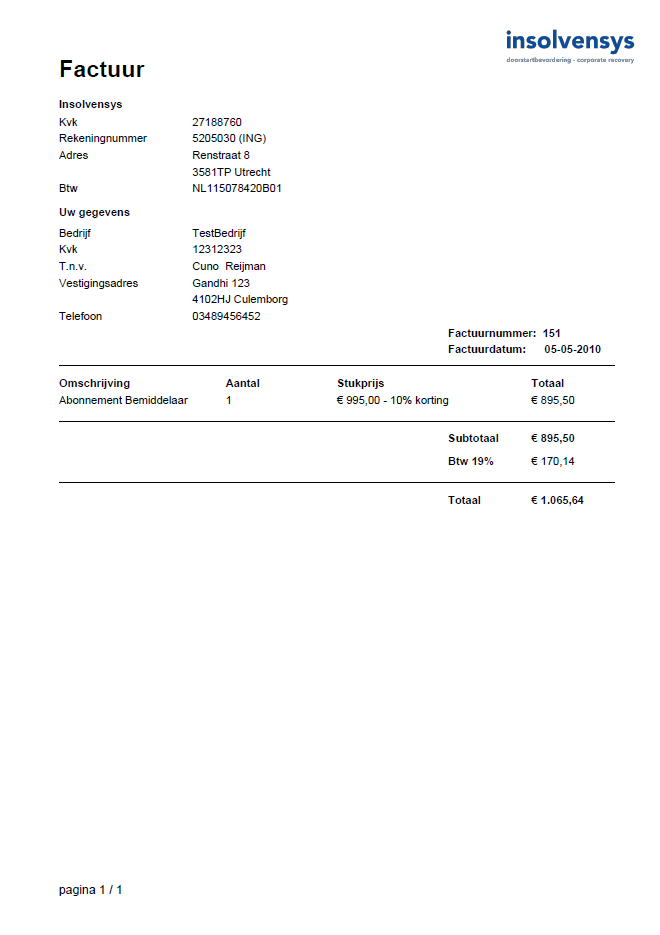 DatumVersieBeschrijvingAuteur29-03-20100.1Eerste opzet scriptieCuno Reijman09-04-20100.2Bijwerken scriptieCuno Reijman15-04-20100.3Bijwerken scriptie naar aanleiding gesprek met Leen RoeleveldCuno Reijman24-04-20100.4Bijwerken scriptieCuno Reijman04-05-20100.5Bijwerken scriptieCuno Reijman10-05-20100.6Bijwerken scriptieCuno Reijman13-05-20100.7Bijwerken scriptie naar aanleiding gesprek met Leen RoeleveldCuno Reijman21-05-20100.8Bijwerken scriptie naar aanleiding van verkregen feedbackCuno Reijman26-05-20100.9Bijwerken scriptie naar aanleiding gesprek met Leen RoeleveldCuno Reijman01-06-20101.0Uiteindelijke versie scriptieCuno ReijmanCriteriaMSCWKlanten registratie en activeringXProduct selectie ten behoeve van een betalingXKunnen betalen volgens een te selecteren betaalmethodeXTransacties kunnen bekijken (zowel administrator als klant)XAlle klant gegevens kunnen bekijken (administrator functie)XEigen klantgegevens kunnen bewerken (denk hierbij aan NAW, adres en bedrijfsgegevens)XWachtwoord kunnen wijzigen/opnieuw aanvragenXEen administratie om handmatig overgeboekte bedragen door te voeren in de ’order’-administratieXHet kunnen bekijken van alle orders (met hun statussen)XHet kunnen bekijken van alle eigen facturen (met hun statussen)X‘Eigen’ contacten kunnen aanmaken en beheren (voor de bemiddelaars)XCRM kunnen uitvoeren met ‘eigen’ klanten (voor de bemiddelaars)XOnderzoek naar betaalservices en welke er gebruikt zal moeten worden om betaling mogelijk te makenXOnderzoek naar welk CRM pakket er gebruikt zal moeten wordenXEen notificatie systeem om abonnementen up-to-date te houdenXHet spenderen van mogelijk credits of andere (tussen) producten.XAfstudeerderNaam:Positie:Email:Telefoon:Cuno ReijmanAfstudeerdercuno@montfoortit.nl+31 (0)651276018DocentbegeleiderNaam:Email:Leen Roeleveldleen.roeleveld@hu.nlBedrijfsbegeleiderNaam:Positie:Email:Telefoon:Gertjan van MontfoortCEO Montfoort ITgertjan@montfoortit.nl+31 (0)30 2745627Contactpersoon InsolvensysNaam:Positie:Email:Arjaan van den BergCEO Insolvensysarjaan@insolvensys.nlNaamSuspectOmschrijvingDit zijn relaties/geïnteresseerden waarvan geen NAW gegevens in de database aanwezig zijn of nog niet zijn ontvangen. Suspect zijn op te delen in drie soorten:Suspect zonder emailSuspect met emailSuspect met email en zoekprofiel. Een suspect heeft beperkte toegang tot gegevens.NaamProspectOmschrijvingDit zijn relaties die vergelijkbaar zijn met suspects echter waarvan wél de NAW gegevens zijn ontvangen (en mogelijk de betaling hebben toegezegd). Deze relaties hebben interesse getoond om gebruik te gaan maken van de webapplicatie om een insolvente onderneming over te nemen. De kans dat dit type relatie een klant (opdrachtgever) wordt is het grootst.NaamKlant (Ondernemer)OmschrijvingEen klant is vergelijkbaar met een Prospect, echter heeft deze net iets meer rechten, doordat het abonnementsgeld betaald is. De klant heeft een overeenkomst afgesloten met Insolvensys die vastligt middels een factuur. In de overeenkomst is aangegeven wat de klant als tegenprestatie mag verwachten. Een klant mag zelf zoeken, een eigen zoekprofiel op stellen én kan matches maken met de beschikbare doorstartprofielen.NaamKlant (Bemiddelaar)OmschrijvingDe klant met als type bemiddelaar, heeft als beroep het bemiddelen tussen partijen bij de overname van bedrijven. Een bemiddelaar betaald abonnementsgeld, hiervoor kan een bemiddelaar zelf zijn/haar eigen klanten binnen Insolvensys beheren. Een bemiddelaar zorgt zelf voor verschillende opdrachtgevers en kan zelf bepalen wat hij of zij haar klanten in rekening brengt voor het bijhouden en doorsturen van doorstartprofiel matches/resultaten.NaamBeheerderOmschrijvingEen beheerder beheert de gegevens met betrekking tot de doorstartprofielen, de bedrijfsrelaties, curatoren en kantoren. De beheerder beheert de site. De site draaiende houden is zijn verantwoordelijkheid.WerkzaamhedenInsolventie gegevens up-to-date houden.Order/betaling stroom beheren.Transactiestroom kunnen bekijken.Orderstroom kunnen bekijken.Persoonlijke begeleiding klanten (bemiddelaar functie).Klant gegevens bij kunnen houden.Geen gegevens van klantAlleen e-mailadres in databaseE-mailadres + zoekprofiel in databaseE-mailadres + zoekprofiel + NAW gegevensE-mailadres + zoekprofiel + NAW gegevensE-mailadres + zoekprofiel + NAW gegevensE-mailadres + zoekprofiel + NAW gegevens + betaling toegezegdE-mailadres +zoekprofiel + NAW + betaling ontvangenSuspectSuspectSuspectSuspectProspectProspectProspectKlantBeheerderBeheerderAnoniem zonder mailAnoniem met emailAnoniem met zoekprofielAnoniem met zoekprofielProspectProspect+Prospect+KlantInsolvensysInsolvensysEigen gegevens bewerkenXXPersoonlijke gegevens beherenXXXXXXContact persoonsgegevens beherenXXXEigen transacties bekijkenXEigen betalingen bekijkenXBetaling registrerenXXXXXXXXXWachtwoord wijzigenXXXBetaling handmatig verwerkenXXCriteriaBaseNetSugarCRMMD CRMvtiger CRMSalesforce CRMVerbinding maken met het CRM pakket via SOAP webservices.23303Het weergegeven van CRM gegevens in een custom web frontend.23333CRM pakket via het web toegankelijk (web interface).22222Het (makkelijk) aanpassen van onderdelen in het CRM pakket.13333Het aanmaken/aanpassen van workflows binnen het CRM pakket.00222Validatie van gegevens zowel op de front-end als backend (CRM).12222Het beheren van email binnen het CRM systeem.22222Het systeem moet email kunnen versturen.32222Bedrijf/ contactgegevens moeten vast gelegd worden.22222Taak gegevens moeten vastgelegd kunnen worden22222Order/ factuur gegevens moeten vastgelegd kunnen worden.12220De geschiedenis van iedere wijziging moeten standaard worden bijgehouden door het CRM pakket en kunnen worden ingekeken.00222Onderlinge integratie moet zo optimaal mogelijk zijn met Office producten.22320De kosten mogen niet te hoog zijn.11120Totaal:2126312825Maandelijks volume ontvangen betalingen met PayPal Kosten per transactie€ 0,00 - € 2.500,003,4% + € 0,35€ 2.500,01 - € 10.000,002,9% + € 0,35€ 10.000,01 - € 50.000,002.3% + € 0,35€ 50.000,00 - € 100.000,001,9% + € 0,35> € 100.000,001,5% + € 0,35Transacties per maandKosten per transactieTot 500€ 0,75501-1000€ 0,70Meer dan 1000€ 0,65TypeEenmaligMaandAantal trxTrx prijsBetaalmethodeniDEAL-only120,-25,-Onbeperkt0,25Alleen iDEALStandard250,-30,-< 60 trx pm.> 60 trx pm.0,850,35AllesAdvanced250,-90,-< 2000 trx pm.> 2000 trx pm.0,250,20AllesEenmaligMaandkostenTransactiekosten30,-Gratis0,62EntreekostenEenmalig100,-AbonnementPer maand20,-Bijschrijving0,55Bijschrijving van rekeninghouder Rabobank0,45iDEALCOMPLETECONNECTiDEAL€ 0,49€ 0,49€ 0,49Credit Card€ 0,15 + 3,2 %Offerte via acquiring bank *Bankoverboeking€ 0,39€ 0,39Mister Cash€ 0,25 + 2,0 %€ 0,25 + 2,0 %Giropay€ 0,25 + 2,0 %€ 0,25 + 2,0 %Carte Bleue€ 0,25 + 2,0 %€ 0,25 + 2,0 %DIRECTebanking€ 0,15 + 1,0 %€ 0,15 + 1,0 %Eenmalige machtiging (**)€ 0,20Opstartkosten€ 74,95€ 74,95Transactiekosten€ 0,10 of € 0,15 ***Uitbetalingen per batch€ 0,50€ 0,50€ 0,50Nummer1NaamKlant – MBI (Management Buy In), Klant – Ondernemer, Klant – Private InvesteerderOmschrijvingOnder deze groep vallen de gebruikers die ieder op hun eigen manier op zoek zijn naar bedrijfsonderdelen.Belang van actorVoor deze groep actoren is het van belang dat de gegevens accuraat zijn en dat de matches voldoen aan de gestelde criteria.WerkzaamhedenPersoonlijke matches zoeken om een bedrijf te zoeken.Zich per case kunnen oriënteren of het bedrijf iets is, waar de klant naar op zoek is.Bron(nen)Arjaan van den BergNummer2NaamBemiddelaarOmschrijvingOnder deze groep vallen de zakelijke gebruikers die van de gegevens uit Insolvensys afhankelijk zijn en op basis van de informatie eigen klanten gaan bedienen .WerkzaamhedenMatches zoeken voor haar klanten.Contacten beheren.Zoek criteria aan kunnen maken/ aan kunnen passen, klanten kunnen benaderen mbt. de gematchte gegevens.Belang van actorDe actor heeft veel belang bij het nieuwe systeem omdat er momenteel veel informatie te vinden is, maar niet inzichtelijk en makkelijk toegangbaar gemaakt is in één systeem. Doordat de gegevens nu in één systeem verwerkt en inzichtelijk gemaakt worden, wordt enorm veel tijd wordt bespaard met het zoeken en matchen van klanten/bedrijven. Het is van belang voor de actor dat de gegevens accuraat en overzichtelijk zijn waardoor het zijn klanten makkelijk en snel kan bedienen.Bron(nen)Arjaan van den BergNummer3NaamBeheerderOmschrijvingDe beheerder beheerd de site.  De site draaiende houden is zijn verantwoordelijkheid.WerkzaamhedenInsolventie gegevens up-to-date houden.Order/betaling stroom beheren.Transactiestroom kunnen bekijken.Orderstroom kunnen bekijken.Persoonlijke begeleiding klanten (Bemiddelaar functie).Klant gegevens bij kunnen houden.Belang van actorDe beheerder moet alles aan kunnen passen wat relevant is voor in het systeem.Bron(nen)Arjaan van den BergGeen gegevens van klantAlleen e-mailadres in databaseE-mailadres + zoekprofiel in databaseE-mailadres + zoekprofiel + NAW gegevensE-mailadres + zoekprofiel + NAW gegevensE-mailadres + zoekprofiel + NAW gegevensE-mailadres + zoekprofiel + NAW gegevens + betaling toegezegdE-mailadres +zoekprofiel + NAW + betaling ontvangenSuspectSuspectSuspectSuspectProspectProspectProspectKlantBeheerderBeheerderAnoniem zonder mailAnoniem met emailAnoniem met zoekprofielAnoniem met zoekprofielProspectProspect+Prospect+KlantInsolvensysInsolvensysEigen gegevens bewerkenXXPersoonlijke gegevens beherenXXXXXXContact persoonsgegevens beherenXXXEigen transacties bekijkenXEigen betalingen bekijkenXBetaling registrerenXXXXXXXXXBetaling handmatig verwerkenXXWachtwoord wijzigenXXXCriteriaBaseNetSugarCRMMD CRMvtiger CRMSalesforce CRMVerbinding maken met het CRM pakket via SOAP webservices.+++++-++Het weergegeven van CRM gegevens in een custom web frontend.+++++++++CRM pakket via het web toegankelijk (web interface).+++++Het (makkelijk) aanpassen van onderdelen in het CRM pakket.+-++++++++Het aanmaken/aanpassen van workflows binnen het CRM pakket.--+++Validatie van gegevens zowel op de front-end als backend (CRM).+-++++Het beheren van email binnen het CRM systeem.+++++Het systeem moet email kunnen versturen.++++++Bedrijfs/ contactgegevens moeten vast gelegd worden.+++++Taak gegevens moeten vastgelegd kunnen worden+++++Order/ factuur gegevens moeten vastgelegd kunnen worden.+-+++-De geschiedenis van iedere wijziging moeten standaard worden bijgehouden door het CRM pakket en kunnen worden ingekeken.--+++Onderlinge integratie moet zo optimaal mogelijk zijn met Office producten.+++++-De kosten mogen niet te hoog zijn.+-+-+-+-CriteriaBaseNetSugarCRMMD CRMvtiger CRMSalesforce CRMVerbinding maken met het CRM pakket via SOAP webservices.23303Het weergegeven van CRM gegevens in een custom web frontend.23333CRM pakket via het web toegankelijk (web interface).22222Het (makkelijk) aanpassen van onderdelen in het CRM pakket.13333Het aanmaken/aanpassen van workflows binnen het CRM pakket.00222Validatie van gegevens zowel op de front-end als backend (CRM).12222Het beheren van email binnen het CRM systeem.22222Het systeem moet email kunnen versturen.32222Bedrijfs/ contactgegevens moeten vast gelegd worden.22222Taak gegevens moeten vastgelegd kunnen worden22222Order/ factuur gegevens moeten vastgelegd kunnen worden.12220De geschiedenis van iedere wijziging moeten standaard worden bijgehouden door het CRM pakket en kunnen worden ingekeken.00222Onderlinge integratie moet zo optimaal mogelijk zijn zijn met Office producten.22320De kosten mogen niet te hoog zijn.11120Totaal:2126312825DatumVersieBeschrijvingAuteur15-03-20100.1Eerste opzet TOCuno Reijman22-03-20100.2Review TO na aanmerkingen GertjanCuno Reijman25-03-20100.3Review TO na aanmerking GertjanCuno ReijmanInsolvensysCRMAddress.IDcustomeraddress.customeraddressidAddress.Streetcustomeraddress.line1Address.HouseNumbercustomeraddress.line2Address.ZipCodecustomeraddress.postalcodeAddress.PostofficeBoxcustomeraddress.postofficeboxAddress.Citycustomeraddress.cityAddress.Countrycustomeraddress.countryAddress.Longitudecustomeraddress.longitudeAddress.Latitudecustomeraddress.latitudeAddress.Typecustomeraddress.addresstypecodecustomeraddress.parentidInsolvensysCRMUserCompany.IDaccount.usercompanyidUserCompany.Nameaccount.nameUserCompany.KvkNumberaccount.new_kvknumberUser.IDaccount.primarycontactidInsolvensysCRMUser.CRM_UserIDcontact.useridUser.ASP_UserIDcontact.new_asp_useridUser.TitleID = Title.IDcontact.new_titleidUser.Initialscontact.initialsUser.FirstNamescontact.firstnamesUser.FirstNamecontact.firstnameUser.MiddleNamecontact.middlenameUser.LastNamecontact.lastnameUser.FullNamecontact.fullnameUser.Gendertrue = Malefalse=Femalecontact.gendercode1 = Male
2 = FemaleUser.ParentUserIDcontact.parentuseridUser.Emailcontact.emailUser.PhoneNumbercontact.phonenumberUser.MobilePhoneNumbercontact.mobilephonenumberUser.BulkEmailAllowedcontact.donotbulkemailUser.PhoneAllowedcontact.donotphoneUser.JobTitlecontact.jobtitleInsolvensysCRMTransaction.CRM_TransactionIDnew_transaction.transactionidTransaction.ProductIDnew_transaction.productidTransaction.UserIDnew_transaction.contactidTransaction.Amountnew_transaction.amountTransaction.DateCreatednew_transaction.datecreatedTransaction.DateExpirednew_transaction.dateExpiredInsolvensysCRMProduct.CRM_ProductIDproduct.productidProduct.Nameproduct.nameProduct.Descriptionproduct.descriptionProduct.Priceproduct.listpriceProduct.Durationproduct.new_durationProduct.DefaultAmountProduct.defaultamountWeekWeekFaseCodeActiviteit56789101112131415161718192021222324InitiatiefI1Plan van aanpakI2Gedetailleerde opdracht beschrijvingI3Onderzoek betaalservicesAnalyseA1Stroomschema werking betaalfunctionaliteitA2Realiseren Functioneel OntwerpA3Onderzoek CRM pakkettenA4Onderzoek betaalservice(s) gebruikA5Realiseren Technisch OntwerpRealisatieR1Database realiseren / uitbreidenR2Benodigde formulieren / User Interface realiserenR3Inrichten CRM pakketR4Interface met CRM realiserenR5Benodigde business objecten realiseren R6Benodigde server kant logica realiserenR7Benodigde Unittests realiserenR8Testen gerealiseerde functionaliteiten